南宁轨道交通1号线麻村站至石埠站卫生间蹲便感应式冲洗阀设备技术改造项目比选文件项目编号：    202204190008     比选人：南宁轨道交通运营有限公司2022年11月 第一章比选公告南宁轨道交通1号线麻村站至石埠站卫生间蹲便感应式冲洗阀设备技术改造项目比选公告1.比选条件本比选项目南宁轨道交通1号线麻村站至石埠站卫生间蹲便感应式冲洗阀设备技术改造项目比选人为南宁轨道交通运营有限公司，比选项目资金来源为企业自有资金。2.项目概况与比选范围项目编号：  202204190008  项目名称：  南宁轨道交通1号线麻村站至石埠站卫生间蹲便感应式冲洗阀设备技术改造项目   上限控制价：本项目不含税上限控制价为人民币贰拾壹万元整（￥210000.00元）。工期：共90天，具体开工日期以比选人开工令发布时间为准。项目地点：南宁轨道交通1号线石埠站、鹏飞路站、西乡塘客运站、清川站、动物园站、鲁班路站、广西大学站、火车站、朝阳广场站、民族广场站、麻村站共计11个站点公共区、设备区卫生间。比选范围： 南宁轨道交通1号线麻村站至石埠站卫生间蹲便感应式冲洗阀设备技术改造项目 ,具体详见用户需求书。3.比选申请人资格要求3.1比选申请人为中华人民共和国境内依法设立的法人或其他组织。3.2资质条件：3.2.1比选申请截止时间前3年内没有骗取中标、严重违约或重大质量安全责任事故的情况；3.2.2业绩条件：比选申请人自2017年1月1日（备注：近5年）至比选申请截止时间前至少承接过1项合同金额不少于10万元的生活给水设备安装项目或参与1项轨道交通（车站数量不少于10座或者线路长度不少于12公里）综合机电设备（至少包含给排水专业）维修保养项目业绩。3.3比选申请人没有处于被责令停业，或比选申请资格被住建部、国家安监总局、广西区或南宁市建设行政主管部门取消，或财产被接管、破产状态；在比选申请截止时间前3年内没有骗取中选、严重违约或重大质量安全责任事故。我方与其他比选申请人之间不存在单位负责人为同一人或者控股、管理关系的情况；未列入比选人不良信用名单。3.4单位负责人为同一人或者存在控股、管理关系的不同单位，不得参加同一标段比选申请或者未划分标段的同一比选项目比选申请。3.6本项目不接受联合体比选申请，比选申请人未列入招标人不良信用名单的。4.资格审查方式本项目对比选申请人的资格审查采用资格后审方式，只有资格审查合格的比选申请人才有可能被授予合同。5.比选文件的获取5.1比选文件获取：本项目不发放纸质文件，请各比选申请人自行网上下载。下载网址：南宁轨道交通集团有限责任公司官网(http://www.nngdjt.com)、中国e车网(http://www.ecrrc.com)。注：比选申请人如未完整下载相关文件，或由于未及时关注比选文件补充通知（补遗）、答疑等相关项目信息而影响比选申请的，其责任由比选申请人自行承担。 6.比选申请截止时间和地点6.1比选申请文件须密封后于2022年12月14日8时30分至9时00分递交，递交地点在广西南宁市青秀区云景路83号屯里车辆段综合楼205会议室；6.2逾期送达的或者未送达指定地点或者未按比选文件要求密封的比选申请文件将被拒绝。6.3请比选申请人法定代表人或被授权人携法人委托书原件准时参加。比选申请文件必须由比选申请人法定代表人或被授权人递交，否则比选人不予受理。7.发布公告的媒介本次比选公告同时在南宁轨道交通集团有限责任公司官网(http://www.nngdjt.com)、中国e车网(http://www.ecrrc.com)发布。8.联系方式比 选 人：南宁轨道交通运营有限公司    地    址：南宁市青秀区云景路83号         邮    编：530022                         联 系 人：李工/陈工  电    话：0771-2779268/0771-2778979纪检监察室举报电话：0771-2778084传    真：电子邮件：第二章比选申请须知比选申请须知前附表一、说明1. 项目说明1.1 比选人：详见比选申请须知前附表。1.2 项目名称：详见比选申请须知前附表。1.3 项目编号：详见比选申请须知前附表。1.4 比选范围：详见比选申请须知前附表。1.5工期：详见比选申请须知前附表。1.6 资金来源情况：详见比选申请须知前附表。1.7 上限控制价：详见比选申请须知前附表。2. 定义本比选文件使用的下列词汇具有如下规定的意义。2.1 “比选人”系指提出比选采购服务的国家机关、企业、事业单位或其它组织。本比选文件中比选人是指南宁轨道交通运营有限公司。如无特别说明本比选文件中的“发包人、业主、甲方和比选人”均指：南宁轨道交通运营有限公司。2.2 “比选申请人”系指响应比选、参加比选申请竞争的法人。2.6  “服务”系指招标文件规定比选申请人须承担的一切合同标的内容及配套工作。2.7 “电子文件”系指将比选申请文件全部内容以Office的Word、Project、Excel等格式书写的可读电子介质及PDF扫描版本（盖章版）。2.8 “书面形式”系指打字或印刷的函件，包括传真、电报等。2.9 “日”、“天”系指日历天。2.10“保质期”系指质量三包的期限。3. 比选申请人应具备的资格条件3.1 详见比选申请须知前附表。3.2 比选申请人不得存在以下情况之一，否则其比选申请将被否决：（1）为比选人不具有独立法人资格的附属机构（单位）；（2）处于被责令停业，或比选申请资格被住建部、国家安监总局、广西区或南宁市建设行政主管部门取消，或财产被接管、破产状态；（3）有骗取中选、严重违约或重大质量安全责任事故；（4）单位负责人为同一人或者存在控股、管理关系的不同单位，不得同时参加同一标段比选申请或者未划分标段的同一比选项目比选申请；（5）比选申请人向比选人或评审委员会成员以行贿的手段谋取中选的；（6）串通比选申请或弄虚作假或有其他违法行为的；（7）在比选申请文件中提供虚假文件和/或资料的。4. 比选申请费用比选申请人准备和参加比选申请活动发生的费用自理。二、比选文件5.比选文件构成5.1 比选文件包括下列内容：比选公告比选申请人须知合同条款及格式比选申请文件格式用户需求书评分办法5.2 比选申请人应认真检阅比选文件中所有的章节、条款、格式、图纸、附表和附件等。如果在收到比选文件后发现有缺页、印刷不清楚或对其中内容不理解而未向比选人提出，由此导致的比选申请失误，其责任由比选申请人自负。5.3 比选申请人没有按照比选文件要求提交全部资料，或者没有对比选文件在各方面都作出实质性响应是比选申请人的风险，并可能导致其比选申请被否决。比选申请人在比选申请文件中提出的对比选文件的要求带有限制性的理解或注释将被视为没有全面响应比选文件的要求。6.比选文件的澄清6.1 任何要求对比选文件进行澄清的比选申请人，应在比选申请须知前附表所规定的时间及形式向比选人提出。6.2 比选人将根据比选申请人的书面澄清要求进行澄清答复，答复的方式及比选申请人确认的方式详见比选申请须知前附表，比选人只答复与比选文件内容有关的问题，并有权对任何与比选文件无关的问题不作回答。7.比选文件的补遗或修改7.1 在比选申请截止期前，无论出于何种原因，比选人可以主动或应比选申请人澄清要求对比选文件进行必要的补遗或修改。7.2 比选文件的补遗或修改通知是比选文件的组成部分，补充比选文件在南宁轨道交通运营有限公司官网上发布之日起，视为比选申请人已收到该补充比选文件。比选申请人未及时关注南宁轨道交通运营有限公司官网上发布的补充比选文件造成的损失，由比选申请人自行负责。7.3 当后发的补遗或修改通知与原比选文件或此前发出的补遗或修改通知之间存有不一致时，应以后发的补遗或修改通知为准。7.4 为使比选申请人准备比选申请时有充分时间对比选文件的补遗或修改部分进行研究，比选人可适当推迟比选申请截止时间。三、比选申请文件的编制8.编制要求比选申请人应认真阅读比选文件的所有内容，按比选文件的要求提供比选申请文件，并保证提供的全部资料的真实性，以使其比选申请对比选文件作出实质性响应，否则，其比选申请将被否决。9.比选申请语言及计量单位9.1 比选申请人提交的比选申请文件以及比选申请人与比选人就比选申请交换的文件和来往信件应以简体中文书写，同时允许比选申请文件附有英文版作为参考。如中文版本与英文版本有不同的解释时，以中文版本的解释为准。比选申请人提交的支持文件和印制的文献可以使用英文，但相应内容应附有中文翻译。9.2 除在比选文件另有规定外，计量单位应使用中华人民共和国法定计量单位。10.比选申请文件组成10.1 比选申请文件应提供足够、准确和真实的信息，以供评审委员会判断比选申请人是否具备承担本项目的能力。比选申请人递交的比选申请文件组成详见比选申请须知前附表。10.2资格审查文件和技术文件不得透露有关报价的任何信息，否则导致其比选申请被否决。11.比选申请文件格式11.1 比选申请人应按本比选申请须知第10条的内容与要求和提供的格式编写其比选申请文件，比选申请人不得缺少或留空任何比选文件要求填写的表格或提交的资料。11.2 比选申请人应将比选申请文件按本比选申请须知第10条规定的顺序编排、编制目录、逐页标注连续页码、并装订成册，各分册前须有分册目录。11.3 比选申请文件的规格：统一为A4印刷本，纸质封面，印刷本厚度宜控制在5公分以内，超过厚度可分册装订。封面标明文件题名、编号、比选申请人名称、比选申请时间，封面上标明正本（或副本）。使用不锈钢书钉或拉线装订或无线胶装，装订时书钉不外露；不能使用塑料面或塑料胶条装订。11.4比选申请文件的页码：必须按每本正文逐页从1开始，按照流水号编号。11.5图纸的整理：图纸横向按手风琴折叠，竖向按顺时针方向折叠，折叠后图标露在右下角，每本图纸厚度不宜超过4公分，超过可分卷装订，每卷图纸从图纸封面起逐张从1开始，按照流水号编号。12.比选申请报价12.1 本项目采用不含税报价。在签订本项目合同时，遵循国家现行税法的相关规定在中标人不含税单价和合价的基础上逐项增加税费，并明确相应税率和税金。含税价格计算保留小数点后两位，含税合价为含税单价与数量的乘积，项目总价为分项合价之和。本合同最终税金在结算阶段，按实际产生的税金进行核算，但合同不含税价格不因国家税率调整而调整。比选申请人须按第五章《用户需求书》中的技术需求及工程量清单的顺序填报比选申请报价表，不允许打乱顺序。比选申请人应完整地填写比选文件中提供的“比选申请报价一览表”及“比选申请报价表”。按“比选申请报价表”的要求分别报价。比选申请人在“比选申请报价表”及“比选申请报价一览表”内所填报的总价应相一致。如大写金额与小写金额不一致，以大写金额为准。12.2 比选申请报价应包括完成所有项目内容及质量保证期服务等履行合同标的全过程产生的所有成本、利润及其他费用等全部费用以及比选申请人应承担的费用。12.3 比选申请人应根据比选文件第五章《用户需求书》的要求及项目的实际需要自行考虑并完善完成项目、服务和施工安装（如有）内容。比选申请报价应将所有内容考虑在内，不得漏项或缺项。比选申请人应逐项计算并填写单价、合价和总价，比选申请人没有填写单价和合价的项目将视为缺项12.4项目不接受比选申请人免费、赠送、打折提供任何形式的服务。12.5比选申请人在编制比选申请报价时应考虑包括但不限于合同实施期间政策、法规变化以及汇率浮动、物价指数浮动等对价格的影响，以可调整的价格或以选择性报价递交的比选申请文件将作为非实质性响应比选申请而被否决。 12.6比选申请人不得以低于成本的报价竞标，也不得以他人名义比选申请或者以其他方式弄虚作假，骗取中选。12.7 比选申请人不得在价格文件之外的比选申请文件中出现任何有关本项目的报价信息。12.8 比选人不接受比选申请人对任何未办理正常进口手续的非中华人民共和国境内生产的货物的比选申请报价。13.比选申请货币13.1比选申请人提供的服务用人民币报价。在比选申请文件中的报价一律用人民币币种填报，比选人不接受任何非人民币币种的比选申请报价。13.2比选人将以人民币与中选的比选申请人签订合同。14.比选保证金本项目不要求递交比选保证金。15.比选申请有效期15.1 根据本须知前附表规定，比选申请应在比选申请须知前附表中规定的时间内保持有效。比选申请有效期不满足要求的比选申请将被视为非实质性响应比选申请而予以否决。15.2 特殊情况下，比选人可于比选申请有效期满之前要求比选申请人同意延长有效期，要求与答复均应为书面形式。比选申请人可以拒绝上述要求，但其比选申请将被否决。对于同意该要求的比选申请人，既不要求也不允许其修改比选申请文件。16.比选申请文件的制作和签署16.1 比选申请人应按比选申请须知前附表所示套数准备比选申请文件。每套比选申请文件封面上应清楚地注明比选项目名称、项目编号及比选申请人名称，同时加盖公章并由法定代表人或被授权人签字或盖章，且须清楚地标明“正本”、“副本”或“电子文件”。若正本和副本不符，以正本为准，电子版与纸质文件不符以纸质文件为准。比选申请文件要按照资格审查文件、价格文件和技术文件三部分文件单独装订成册。并按照比选申请须知规定的式样、密封和标记、时间和地点递交。16.2 比选申请文件的正本需打印，并由比选申请人法定代表人或被授权人在比选文件规定的相关位置签字并加盖公章。被授权人应将以书面形式出具的“法定代表人授权书”附在比选申请文件中。比选申请文件正本需骑缝加盖比选申请人单位公章，比选申请文件的副本可采用正本的复印件（需骑缝加盖比选申请人单位公章）。16.3 比选申请文件应无涂改和行间插字，除非是比选申请人造成的必须修改的错误，任何行间插字、涂改和增删，必须由比选申请人法定代表人或被授权人在旁边签字或盖章确认才有效。16.4 比选人拒绝接受以邮寄、电报、电话、传真、电子邮件形式的比选申请。四、比选申请文件的密封和递交17.比选申请文件17.1 封装方式（1）比选申请文件正本与副本应分别装订成册，封面上应分别标明“正本”和“副本”字样。（2）比选申请人可将比选申请文件封装为1个包，其中价格文件须独立封装为1个包。（3）所有密封箱/袋应保证其密封性，并骑缝加盖比选申请人单位公章。17.2 所有密封箱/袋都应具有下列识别标志：（1）项目名称：南宁轨道交通1号线麻村站至石埠站卫生间蹲便感应式冲洗阀设备技术改造项目；（2）项目编号： 202204190008  。17.3 所有密封箱/袋上均应写明比选申请人的名称与地址，以便比选申请被宣布迟到时，能原封退回。17.4 如果密封箱/袋上没有按上述规定密封并加写标志，比选人将不承担比选申请文件错放或提前开封的责任，由此造成的提前开封的比选申请文件，比选人将予以拒绝，并退还给比选申请人。比选申请截止期18.1 所有比选申请文件应派专人送交，并须按“比选申请须知前附表”中规定的比选申请截止时间前送至比选文件规定的地点。如有必要，比选申请人可事先自行到该场地进行察看。18.2 比选申请人在递交比选申请文件时必须签到，否则比选申请无效。递交比选申请文件的时间晚于比选申请截止时间时，比选申请文件将不被接受。18.3 出现比选申请须知第7条因比选文件的修改推迟比选申请截止时间时，则按比选人修改通知规定的时间递交。在此情况下，比选人和比选申请人受比选申请截止时间制约的所有权利和义务均应延长至新的比选申请截止时间。迟交的比选申请文件19.1 比选人将拒绝并原封退回在本须知18.1条规定的比选申请截止时间后收到的任何比选申请文件。比选申请文件的修改和撤回20.1 比选申请人在提交比选申请文件后可对其比选申请文件进行修改或撤回，但该修改或撤回的书面通知须在比选申请截止时间之前送达比选单位；且该通知需经正式授权的比选申请人代表签字方为有效。20.2 比选申请人对比选申请文件修改的书面材料或撤回的通知应按本比选申请须知16和17条规定进行编写、密封、标注和递送，并注明“修改比选申请文件”或“撤回比选申请书面通知”字样。20.3 比选申请截止时间以后比选申请人不得修改比选申请文件。20.4 比选申请人不得在比选申请截止时间至比选申请有效期期满前撤销比选申请文件。否则比选人有权要求比选申请人对损失给予赔偿。五、比选申请文件递交与评审21.比选申请文件递交21.1 比选人将按本须知18.1条项规定的时间和地址，对所有按时递交并已签收达三个或以上比选申请人的比选申请文件进行核查。比选申请文件有下列情形之一的，比选人应当拒收：21.1.1逾期送达的或者未送达指定地点的比选申请文件；21.1.2 比选申请文件外包封未按比选文件要求密封的。21.2 比选申请人的法定代表人或被授权人（以下统称“比选申请人代表”）必须出示本人有效身份证（限中国公民居民身份证、外籍有效护照，下同）原件，比选申请人为授权代表还必须同时出示比选申请授权书原件，以证明授权代表的身份和被授权范围，并由比选人验证确认。否则作无效比选文件处理。22.评审程序详见第六章《评分办法》。与比选人和评审委员会的接触23.1 从比选申请截止日起至授予合同期间，未经书面要求，比选申请人不得就与其比选申请文件有关的事项与评审委员会、比选人接触（包括直接接触或间接接触）。23.2 比选申请人试图对评审委员会的评审、比较或授予合同的决定进行影响，都可能导致其比选申请文件被否决。23.3 比选申请人不得以任何方式干扰比选人的比选和评审活动，否则其比选申请无效并追究其法律责任。23.4 有关比选申请文件的审查、澄清、评估和比较以及有关授予合同的意向的一切情况都不得透露给任一比选申请人。评审过程保密24.1 递交比选文件后，直到宣布授予中选人且签订合同为止，凡属于审查、澄清、评价和比较比选申请的有关资料且与授予合同有关的信息，都不应向比选申请人或与该过程无关的其他人泄露。24.2 比选申请人在比选申请文件的审查、澄清、评价和比较以及授予合同的过程中，对比选人和评审专家施加影响的任何行为，都将导致取消比选申请资格。比选申请文件的澄清25.1 为了有助于比选申请文件的审查、评价和比较，评审委员会可以用书面形式要求比选申请人对比选申请文件含义不明确的内容作必要的澄清或者说明。有关澄清说明与答复、比选申请人应以书面形式进行，但对比选申请报价和实质性的内容不得更改。比选申请文件响应性的确定26.1 在详细评审之前，评审委员会将首先审定每份比选申请文件是否在实质上响应了比选文件的要求和规定。26.2 实质上响应要求的比选申请文件，应该是与比选文件要求的全部条款，合同条件和规范相符，无重大差异和保留。所谓重大差异或保留是指对服务的范围、质量及要求产生实质性影响；或者对合同中规定的比选人的权利及比选申请人的责任造成实质性限制；而且纠正这种差异或保留，将会对其他实质上响应要求的比选申请人的竞争地位产生不公正的影响。决定比选申请文件的响应性只根据比选申请文件本身的内容，而不寻求外部的证据。26.3 如果比选申请文件实质上不响应比选文件的要求，比选人将予以拒绝，并且不允许比选申请人通过修正或撤销其不符要求的差异或保留使之成为具有响应性的比选申请。比选申请文件计算错误的修正27.1 比选申请报价大写金额与小写金额不一致的，以大写金额为准；总价金额与单价乘以数量的合计计算出的结果不一致的，以单价为准修正总价，但单价金额小数点有明显错误的除外。27.2 按上述修正错误的原则及方法修正后的总价经比选申请人书面确认后作为评审价，若修正后的总价与投标报价不相等，则评标总价和中标价均以修正后的总价为准，如投人不接受按以上规则确定的评标总价和中标价，则其投标将被拒绝。比选申请文件的评价与比较28.1 《评审办法》详见比选文件第六章，比选人将按照《评审办法》对本须知第26条确定为实质上响应比选文件要求的比选申请文件进行评价与比较。28.2 评审将按《评审办法》规定执行。定标29.1 经评审后，评审委员会将汇总得分最高的比选申请人推荐为中标候选人。得分相同的，商务和技术总得分高者排名优先；商务和技术总得分也相同的，技术分高者排名优先。若技术分仍相同的，评审委员会以记名投票的方式按少数服从多数的原则决定其排名顺序。29.2比选人应当确定排名第一的中选候选人为中选人。排名第一的中选候选人放弃中选、因不可抗力不能履行合同、不按照比选文件要求提交履约保证金，或者被查实存在影响中选结果的违法行为等情形，不符合中选条件的，比选人可以按照评审委员会提出的中选候选人名单排序依次确定其他中选候选人为中选人，也可以重新比选。同时，比选人有权禁止其1年内不得参与属于比选人的项目29.3 比选申请人应确保提供的资料真实无误，如有弄虚作假的情况，一经查实，取消比选申请资格，已经中选的取消中选资格。29.4 比选人确定的中选人必须按有关规定进行公示。29.5 评审委员会评审结束后，比选人经审查发现评审过程中有明显错误，可以组织原评审委员会进行复评。重新比选30.1 有下列情形之一的，比选人将重新比选：出现下列特殊情况之一时，可重新比选：30.1在比选申请截止时间到达时提交比选申请文件的比选申请人不足3家的；30.2评审委员会否决不合格比选申请或者界定为否决比选申请后，因有效比选申请不足三家使得比选申请明显缺乏竞争性的（当有效比选申请只剩余两家时，评审委员会认为剩余的比选申请文件仍具有竞争性的，应继续评审）；30.3评审委员会决定否决全部比选申请的；30.4中选候选人均放弃中选资格的；30.5根据本须知15.2条规定，所有中选候选人均不同意在比选申请有效期内延长比选申请有效期的。30.6比选文件中规定的其他情况。不再比选项目比选经两次发布信息后比选申请人仍少于三个或重新比选后有效比选申请人仍少于三个或者所有投标被否决的，比选人可不再进行比选，采取直接委托或其他的方式确定中选人。六、授予合同32.合同授予标准32.1 根据本须知规定，比选人将把合同授予收到中选通知书，并提供了履约担保的比选申请人，该比选申请人必须具有有效实施本合同的能力和资源。32.2 如果已中选的比选申请人不能按比选申请文件中承诺的条件履行签约行为，比选人有权按有关法律法规规定，在评审委员会推荐的、合格的比选申请人名单中按照排名先后顺序选择新的合同授予人。33.接受和否决任何或所有比选申请的权力比选人保留在授标之前任何时候依法决定否决所有或任何比选申请，以及宣布所有或任何比选申请文件无效的权力，对受影响的比选申请人不承担任何责任，也无义务向受影响的比选申请人解释采取这一行动的理由。中选通知书34.1 在比选申请有效期截止前，在本须知第15条规定的比选申请有效期内，比选人以书面形式向中选人发出中选通知书。34.2 中选通知书将作为签订合同的依据，并是合同的一个组成部分。34.3 对未中选者，比选人不对未中选原因做出解释，同时亦不退还比选申请文件。34.4放弃中选人资格的处罚详见前附表。签订合同35.1 中选人在收到中选通知书后，按比选文件的要求与比选人签订合同。35.2 比选文件、中选通知书、中选人的比选申请文件及双方确认的澄清文件等，均为有法律约束力的合同的组成部分。35.3 如果中选人没有按照上述第35.1条规定执行，比选人将有充分理由取消该中选决定。在此情况下，比选人可以按照评审委员会提出的中选候选人名单排序依次确定其他中选候选人为中选人，也可以重新比选。35.4 中选人若未在比选申请文件“商务响应表”及“技术响应表”中列出负偏离说明，即使其在比选申请文件的其他部分说明与比选文件要求有所不同或回避不答，甚至在评审时对该项目已作了偏离扣分处理，在比选人与中选人签订合同期间，亦均视为完全符合比选文件中所要求的最佳值并写入合同。若中选人在定标后及合同签订前，以上述事项为借口而不履行合同签订手续及执行合同，则视作放弃中选资格。其他36.1 知识产权和专利权36.1.1 比选申请人应保证其拥有服务的知识产权，并保证比选人在中华人民共和国使用服务或其任何一部分时，免受第三方提出侵犯其任何专利权、著作权、注册商标专有使用权或计算机软件登记或反不正当竞争的起诉及索赔。36.1.2 比选申请报价已包括所有应支付的，对专利权、著作权、注册商标专有使用权、计算机软件登记或其他知识产权而需要向其他方支付各项等费用。36.2 保密36.2.1 由比选人向比选申请人提供的比选文件、图纸、详细资料、模型、模件和所有其他资料，被视为保密资料，仅被用于它所规定的用途，除非得到比选人的书面同意，不能向任何第三方透露。36.2.2 在比选申请文件完成后，应比选人要求，比选申请人应归还所有从比选人获得的保密资料，以及所有的无论从任何媒介获得的复印件和摘录。36.3 比选申请人知悉36.3.1 比选申请人将被视为已合理地充分了解了对所有影响本项目的事项，包括任何与项目和项目时间表有关的特殊困难。36.3.2 如果比选申请人在比选申请过程中有欺诈行为，则比选人有权否决比选申请人的比选申请。36.4 分包：本项目不允许分包、禁止转包。36.5 需要补充的其他内容：详见比选申请须知前附表。36.6本项目采购及合同执行的任何阶段，如果比选人发现比选申请人/中选人存在下述行为之一的，比选人有权取消其比选申请/中选资格，比选申请/中选无效。情节严重的，报同级或上级监管部门依法进行处理；同时将其列入比选申请人的不良信用名单：（1）比选申请人在比选申请截止期后撤回其投标的。（2）提供虚假材料谋取中选的。（3）采取不正当手段诋毁、排挤其他供应商的。（4）恶意串通等不正当竞争行为的。（5）中选后无正当理由拒不与采购人签订采购合同的。（6）未照比选、比选申请文件确定的事项签订采购合同的。（7）将采购合同转包的。（8）提供假冒伪劣产品的。（9）擅自变更、中止或者终止采购合同的。（10）中选人签订合同后，不能履约或无故拖延履约期的。（11）中选人未在投标阶段提出异议或疑问，在成交后无法满足采购需求的。（12）中选人在成交后无正当理由放弃成交资格的。（13）招标文件、法律、法规规定的其他情形。第三章合同条款及格式一、合同协议书甲方：南宁轨道交通运营有限公司乙方：本协议由南宁轨道交通运营有限公司（下称“甲方”或业主）与（下称“乙方”），双方根据南宁轨道交通1号线麻村站至石埠站卫生间蹲便感应式冲洗阀设备技术改造项目（项目编号：202204190008）比选结果，依据《中华人民共和国民法典》的规定，签订协议。具体内容如下：1.项目概况1.1 项目名称：南宁轨道交通1号线麻村站至石埠站卫生间蹲便感应式冲洗阀设备技术改造项目1.2 项目实施地点：南宁轨道交通1号线麻村站至石埠站卫生间。1.3 项目范围：南宁轨道交通1号线石埠站、鹏飞路站、西乡塘客运站、清川站、动物园站、鲁班路站、广西大学站、火车站、朝阳广场站、民族广场站、麻村站共计11个站点公共区、设备区卫生间，具体详见技术规格书。2.合同标的甲方同意接受，乙方同意作为中选方并以下列第3条所述价格提供南宁轨道交通1号线麻村站至石埠站卫生间蹲便感应式冲洗阀设备技术改造项目项下的卫生间蹲便感应式冲洗阀设备技术改造服务（包括但不限于安装材料、人工及质保等）。3.合同价格本项目合同价格为：不含税价：人民币       (¥  )；税率： %；税费：人民币       (¥  )；含税总价：人民币       (¥  )，（下文称“合同价格”)。本合同价格为暂定价，在合同履约过程中，本合同税率将遵照国家现行税法执行，随国家税率调整而调整。本合同最终税金在结算阶段，按实际产生的税金进行核算，但合同不含税价格不因国家税率调整而调整。4.本合同由下列文件构成：（1）本合同协议书（含合同谈判过程中的澄清文件和补充资料）；（2）中选通知书；（3）合同条款；（4）价格组成文件；（5）技术规格书；（6）比选文件（含比选补遗文件）；（7）比选申请文件（含比选申请文件的补充文件）。5.上述文件应认为是互为补充和解释的，如果在构成本合同的各文件之间发生文字表述的差异时，须按第3条合同文件优先顺序予以理解和解释。排列在前的文件优先于排列在后的文件。本合同不同时间产生的同类文件，产生日期在后的优先于产生日期在前的。除非本合同另有规定，如果本合同其他部分对技术条款的描述与技术规格书的规定有差异时，以技术规格书为准。6.考虑到甲方将按照本合同向乙方支付，乙方在此保证全部按照合同的规定向甲方提供服务。双方依据本次比选文件中的用户需求书及乙方比选申请文件（如技术响应表、技术文件等），按照二者较优值形成技术规格书，并经双方确认后构成本合同的有效组成部分。在本合同执行中（的系统技术指标）以技术规格书为准。7.甲方在此保证按照合同规定的时间和方式向乙方支付合同价格或其他按合同规定应支付的金额。8.甲乙双方承诺，遵守合同条款关于合同标的、数量质量、合同价格、进度计划等双方各自义务及关于违约责任与索赔、解决争议方式等各项约定。9.本合同用中文书写，正本2份，甲乙方各1份；副本 8 份，甲方持 6 份，乙方持 2 份。10.本合同经双方法定代表人或授权代表签字、加盖单位公章后生效。签订时间：二、合同条款1.定义及解释1.1定义在合同中，下列措辞和用语具有此处所赋予的他们的含义：1.1.1合同文件（或称合同）：指合同协议书、中选通知书、合同条款、技术规格书、比选中选文件和澄清文件及甲方对项目开展的有关规定等。1.1.2 “合同价格”指合同规定乙方在正确地完全履行合同义务后甲方应支付给乙方的金额。1.1.3 “合同条款”系指本合同条款。1.1.4“甲方”或“业主”系指南宁轨道交通运营有限公司。1.1.5“乙方”系指受甲方委托，负责本项目提供卫生间蹲便感应式冲洗阀设备技术改造服务（包括但不限于安装材料、人工及质保等）的法人和/或其他组织。1.1.6“双方”系指甲方和乙方。1.1.7不可抗力：是指合同当事人在签订合同时不可预见，在合同履行过程中不可避免且不能克服的自然灾害和社会性突发事件，如地震、海啸、瘟疫、骚乱、戒严、暴动、战争和合同条款中约定的其他情形。1.2解释1.2.1本合同条款中的标题和题名不应视为是本合同条款的一部分，在合同的解释或构成中也不应考虑这些标题和题名。本合同引用某个条款时，除非特别说明，应解释为该条款项下所有子条款的内容。1.2.2凡指当事人或各方的措辞应包括商行、公司以及具有法人资格的任何组织。仅表明单数形式的词也包括复数含义，视上下文需要而定，反之亦然。1.2.3凡合同中规定通讯是“书面的”或“用书面形式”，这是指任何手写的、打印的或印刷的通讯及其它所有用书面记录的现代通讯方法进行的通讯，包括邮件、电报、电传和传真等发送。1.2.4凡合同规定任何人发出通知、同意或确认时，该通知、同意或确认不得被无故扣押。除非另有规定，该通知、同意或确认应是书面的并应对“通知”一词做出相应解释。1.2.5可分割性：如果合同的某一条款被禁止或定为是无效的、不可实施的，那么，如此的禁止，无效性或不可实施性不会影响到合同其他条款的有效性或可实施性。2.适用性本合同条款适用于本合同其它部分未有规定或未被替代的范围。3.语言文字除专用术语外，合同使用的语言文字为中文。专用术语在使用其他语种文字应附有中文注释。4.适用法律、标准和规范4.1适用于合同的法律包括国家现行法律、行政法规、部门规章，以及广西壮族自治区和南宁市的地方法规、地方政府规章。4.2适用标准、规范。4.3除甲方的“技术规格书”的特别要求外，标准及规范应适用国家现行标准、规范的名称；没有国家标准、规范但有行业标准、规范的，约定适用行业标准、规范的名称；没有国家和行业标准、规范的，适用广西壮族自治区或南宁市标准、规范。5.合同文件、资料及使用5.1没有甲方事先书面同意，乙方不得将由甲方提供的有关合同或任何合同条文、规格、计划、图纸、模型、样品或资料提供给用于履行本合同以外的任何其他人。即使向履行本合同的雇员提供，也应注意保密并限于履行合同必须的范围。5.2没有甲方事先书面同意，除了履行本合同之外，乙方不得允许他人使用条款第5.1条所列举的任何文件和资料。5.3除了合同本身以外，条款第5.1条所列举的任何文件均视为甲方的财产。如果甲方有要求，乙方在完成合同后或合同终止时应将上述文件及全部复印件还交给甲方，或按甲方需求予以销毁。5.4甲方项目档案管理的规定（各类项目文件资料档案的移交份数，详见南宁轨道交通集团有限责任公司有关部门立卷的规定文件）。乙方须按甲方有关整理档案的规范，负责编制整理合同项目所产生的档案，在验收一个月内向甲方移交。甲方接收了乙方完整的档案后应签署项目档案移交确认书。未能按时移交档案的，甲方停止支付合同价款。乙方执行合同产生的电子版文件、图纸档案及纸质文件、图纸档案的知识产权属甲方所有，未经甲方书面许可，不得转让、提供第三方使用，不得用于本合同以外的其他用途；乙方执行合同需甲方提供资料、信息及档案材料的，未经甲方书面同意，乙方不能向第三方提供；否则引起的知识产权纠纷及保密责任，以及造成甲方损失的，由乙方负责。6.知识产权6.1乙方应保证其拥有货物及服务的知识产权，并保证甲方在中华人民共和国使用货物及服务或其任何一部分时，免受第三方提出侵犯其任何专利权、著作权、注册商标专有使用权、计算机软件登记或反不正当竞争的起诉及索赔。否则，由此而引起的所有责任及费用由乙方承担。6.2甲方不对乙方提供的货物的及服务的专利权、著作权、注册商标专有使用权、计算机软件登记等是否侵犯第三方权利负责，如因乙方提供货物及服务引发争议或违法导致甲方受损的，乙方应赔偿因此对甲方造成的一切损失。6.3非乙方所有知识产权的货物及服务，乙方有义务提供给甲方正规渠道证明。甲方永久享有乙方为本合同项下提供的产品、软件、技术资料的使用权，并无需交纳任何形式的使用费（如有此类费用的话）。7.甲乙方权利与义务7.1甲方的权利与义务7.1.1对乙方施工工作进行监督、考评的权利。7.1.2有依法或依本合同约定解除与乙方的委托关系的权利。7.1.3甲方有权不定时随机检查，乙方必须无条件配合检查。7.1.4及时将施工设计、设备、建设等相关资料移交乙方。7.1.5及时向乙方提供轨道公司各类与本项目相关的规章制度、标准及要求及工作流程。7.1.6批准或认可工作计划和工作量，开具本合同所需的证明文件，以利乙方开展工作。有权完善作业内容，更改乙方工作计划。7.1.7办理现场施工相关批准文件。乙方进场施工时，甲方按照相关规定给予配合。7.1.8有权对工期、质量、人员、设备、劳保用品进行监督检查，对不符合技术要求的，乙方必须自费进行整改。7.1.9委派一名代表协助乙方处理施工中存在的问题，并对乙方施工工作进行监督、签证文件。7.1.10向乙方免费提供设备维护所需用电、用水。根据本合同规定按时向乙方付款。7.1.11按合同要求组织验收。7.2乙方的权利与义务7.2.1乙方应严格按照技术规格书的标准及要求提供施工服务工作。7.2.2享有按照本合同约定和相关规定向甲方收取项目费用的权利。7.2.3享有在遵守国家法律、法规、行业规范的前提下，开展施工工作的权利。7.2.4按合同要求参与项目验收。7.2.5乙方应按照甲方委外项目管理的有关规定，做好本项目施工工作，及时完成项目施工，在质保期内及时处理所改造设备的所有故障，确保设备安全可靠运行。7.2.6应全面贯彻执行国家法律、法规、行业规范的相关规章制度和甲方的有关管理规范。7.2.7乙方负责按照甲方安全生产的有关规定，落实安全生产责任制，做好施工工作并承担安全责任，包含项目施工期间非甲方原因造成的乙方人员人身安全所有责任。7.2.8本项目合同期限结束或合同发生终止时，乙方有义务配合甲方与新的服务单位做好交接工作。7.2.9乙方须听从甲方统一调度安排故障处理作业。7.2.10乙方必须牢固树立“安全第一、预防为主”的思想，掌握、严守甲方制定的各项安全生产规章制度。7.2.11乙方必须服从甲方的管理，必须按照甲方要求进行施工，确保按质、按量的完成工作；对于甲方认为确需紧急处理的故障，乙方应该按照“无条件、即时性、高效性”的原则处理完成，并确保不影响运营服务。7.2.12乙方因自身原因造成的任何事故，乙方应承担一切责任。7.2.13乙方针对该项目所投入的所有施工人员必须经过甲方相关部门所组织的安全培训并通过合格考试后方可进场作业，严禁任何未参加安全培训以及未通过合格考试的人员进场作业。7.2.14对于甲方规定必须申报施工作业令的作业项目，乙方必须按照甲方相关进场作业的规定申报施工作业令，持施工作业令进行请点作业后，方可进场作业，在作业后必须办理相关销点手续并确认现场出清后方可撤离现场;对于甲方规定需要办理特种作业手续( 如站内焊接、切割、登高作业、有限空间作业等)方可进行的作业，乙方应该按照要求办理特种作业施工许可证，严禁违规操作；对于施工作业令要求其它部]配合方可进行的作业，乙方应严格按照施工作业令执行，在没有设施所属部门人员配合(或授权使用)的情况下，严禁动用其它部门所辖设施。7.2.15特种作业人员(如金属焊接切割、低压电工、登高等作业)，必须持有政府等相关部门颁发的特种作业操作证方可上岗作业，并按照相关要求佩戴配套的防护劳保用品进行作业。严禁无证或不按照要求佩戴证件、防护、劳保用品人员上岗作业。7.2.16乙方人员须在甲方人员的配合下开展施工作业或设备故障处理作业，对于不熟悉的设备设施不得触碰，更不得对不清楚的设备设施进行操作。7.2.17乙方应对本方人员进行文明生产教育，当乙方人员与甲方要求存在差异时，应及时的向甲方负责人员反映，寻求解决;乙方作业人员不得与甲方人员进行争执(包括现场监控人员、车站工作人员、设备房使用部门人员)，不准在地铁运营期间在场段同相关人员吵闹。7.2.18乙方应该严格按照“安全第一、 预防为主”的思想，不断的加强员工的安全生产教育，将安全生产贯彻到日常的工作中;对于甲方颁布的安全生产规定，乙方按照规定执行；7.2.19乙方在施工过程中所发生的事故，乙方应本着“诚实、合作、及时”的思想及时通知甲方，配合甲方做好事故的调查和分析工作，不得隐瞒、推卸责任。7. 2.20乙方必须按照投标文件承诺的人员进场，并保证进场人员稳定；按时足额支付员工工资、为员工购买社会保险(根据用工性质包括南宁市职工社保或外来工社保)。7.2.21其他详见技术规格书的要求。8.合同价款支付方式本合同项下的支付按合同条款规定方式进行。8.1在合同履约过程中，本合同税率将遵照国家现行税法执行，随国家税率调整而调整。本合同最终税金在结算阶段，按实际产生的税金进行核算，但合同不含税价格不因国家税率调整而调整。8.2付款方式。8.2.1全部项目完成并验收合格后，乙方根据甲方要求完成档案归档及合同结算经甲方审定后，甲方在收到乙方提供的以下材料后45个工作日内支付至合同最终审定金额的95%。①乙方开具的增值税专用发票金额，金额为合同最终结算审定金额的100%。②乙方出具的支付申请书。③双方确认的验收合格证明，详见技术规格书附表3-1项目设施安装质量检查表(隐蔽前)、附表3-2项目设施安装质量验收表(隐蔽前)、附表3-3项目通水及严密性测试记录表(隐蔽前)、附表3-4项目通水及严密性测试验收表(隐蔽前)、附表3-5项目隐蔽工程检查表、附表3-6项目隐蔽工程验收表、附表3-7项目使用功能测试记录表、附表3-8项目使用功能测试验收表以及供货证明、产品合格证书、性能检验报告和委外项目实体工程作业质、量、进度现场验收表等。④合同违约处理通知单（如有）。8.2.2全部项目成果质保期满，经甲方确认项目成果均无质量问题后，甲方在收到由乙方提供的以下材料后45个工作日内支付结算审定金额的剩余价款。①乙方出具的支付申请。②双方确认的质保期满后验收合格证明，详见委外项目服务期结束验收表（以运营公司最新发布版为准）。8.3乙方在完成相应合同义务后以书面形式向甲方申请付款，同时随附注明已完成合同项目的发票和合同条款规定的单据。如乙方未按约定向甲方提供付款申请、足额发票及相关单据的，甲方有权顺延付款时间，且无需承担逾期付款的违约责任。8.4支付的货币应以人民币支付，但不限于银行转账、汇票、国内信用证、供应链金融产品等支付形式。9.合同价格9.1合同价格执行以下条款的规定。9.2合同价格完全包括本合同中要求的全部工作内容、货物、服务及所涉及的施工及辅材。9.3合同价格：不含税价：人民币       (¥  )；税率： %；税费：人民币       (¥  )；含税总价：人民币       (¥  )，（下文称“合同价格”)。9.4 合同价格形式：  总价包干  ，不得以任何理由予以合同价格上浮、上调、上涨，但如属经双方协商同意变更的情况除外。本合同价格为暂定价，在合同履约过程中，本合同税率将遵照国家现行税法执行，随国家税率调整而调整。本合同最终税金在结算阶段，按实际产生的税金进行核算，但合同不含税价格不因国家税率调整而调整。9.5现场知晓应当认为，乙方对本合同现场的气候、水文和综合条件以及用于项目运行的资料完全知晓，并对国家及地方法律法规完全知晓。9.6价格的充分性应当认为乙方已彻底查清，并在本合同价格中充分考虑到了以下各项：9.6.1影响合同价格的全部条件和情况；9.6.2完成合同中所述项目的可能性；9.6.3现场的综合情况；9.6.4现场总的劳务情况；9.6.5甲方不接受乙方以组价不当（包括对工作内容理解的偏差、工料耗量水平的确定、生产要素市场价格的判断、取费决策等）为由而主张的任何损失或索赔。10.合同变更与修改10.1除非甲方与乙方双方签署书面修改书，否则不能对合同条款进行任何变更。如果合同另有约定，从其约定。10.2任何对合同条件的变更或修改均须根据双方协商达成的协议，以规定的标准修改书形式由双方授权代表签字盖章来完成，并作为本合同不可分割的组成部分，具有与合同本身同样的效力。10.3甲方在执行合同期间内的任何时间可以对合同作变更、修改、删除、增加或做其它改变，经乙方同意后，这些变更应作为合同的组成部分，任何修改将构成合同的组成部分并适用其他条款，乙方应履行这些变更并受同样条件约束。10.4 变更费用的确认：10.4.1变更后的费用经甲乙双方协商确认后，如低于原合同价格，则按照变更后的费用来执行；10.4.2变更后的费用经甲乙双方协商确认后，如高于原合同价格，则按照原合同价格来执行。11.违约责任乙方在收到《合同违约处理通知单》(详见 “技术规格书”附件8)后，如有意见，在2个工作日可提出申诉，否则视为接受违约处理意见，甲方在收到申诉后5个工作日答复。乙方须支付相应的违约金，违约金在合同应付款中扣减。11.1合同签订后，乙方不能完成合同规定的工程，则甲方扣除未完成合同规定的工程总价格20%的违约金，同时甲方重新采购因价格差所造成的损失由乙方承担。11.2乙方逾期完成合同规定的工程，每逾期一天，则甲方扣除未完成合同规定的工程总价格0.5%的违约金，但该违约金累计不超过合同价格的15%；逾期超过30天仍不能完成服务的，甲方有权单方解除合同。11.3乙方提供服务不符合合同规定标准的，甲方有权拒收该服务，如乙方拒绝完成服务，按条款11.1处理；如乙方重新提供符合要求的服务但逾期完成服务的，按条款11.2处理。如因甲方原因导致乙方无法提供服务或服务不符合合同规定标准的，经甲乙双方协商后，可另行签订补充协议，乙方承诺如完成服务的质量不低于原合同的，按原合同价格结算。11.4乙方不履行服务义务或拖延履行服务义务，或乙方存在恶意磋商或虚假承诺等不正当竞争行为，课以合同总价格5%的违约金，同时甲方有权将乙方列入不良行为记录名单、一年内禁止其参加甲方的任何采购活动。11.5由于乙方所提供的服务质量不合格给甲方或第三方造成人身财产损失的，乙方应承担全部责任。11.6乙方违反其他合同条款的，课以合同价格5%的违约金。11.7因乙方原因解除合同的，应向甲方支付合同价格10%的违约金，如造成甲方损失的，乙方应承担赔偿责任。11.8因乙方原因导致甲方归口管理分中心受到上级部门考核的，课以合同价格1%的违约金。11.9本合同中所列的违约金和赔偿款，甲方有权从合同款中扣除。所有违约金和赔偿款的支付，不免除乙方继续履行合同义务，也不减轻乙方合同项下的其他责任和义务。12.合同期评价凡涉及以下任一条款，则甲方有权行使一票否决制，考核评定不合格，甲方有权随时终止合同。12.1对外透露保密性的信息，情节严重。12.2因乙方原因，造成发生一般事件C类及以上事故、事件。12.3发生责任员工轻伤及以上。12.4施工作业完成后，未按甲方相关施工管理规定进行出清或跨区域、跨范围作业。12.5因乙方责任造成解除合同的，由乙方承担相应的责任，并赔偿相应损失。12.6乙方有责任保证装修质量达到国家相关质量标准，并在合同执行过程中严格遵守甲方各项管理规定、要求。12.7乙方在收到考核单后，如有意见，在三个工作日可提出申诉，甲方在收到申诉后三个工作日答复，乙方在三个工作日内必须签字盖章返回，若因此导致甲方支付款项延时，责任由乙方自行承担。13.违约处理13.1因乙方原因造成一般事件C类及以上的，课以甲方受考核的金额或者合同总价款的5%作为违约金，以两者考核金额大的进行考核，且甲方有权根据影响程度追加考核，因此造成的其他损失甲方有权向乙方索赔。13.2因乙方原因导致甲方主办部门被考核的，课以违约金1000元/次；因乙方原因导致安全事件（一般事件C类以下）的，课以违约金1500元/次。13.3因乙方原因造成甲方或第三方财产损失或人身伤害的，对甲方造成不良影响的，课以违约金5000元/次，并负责赔偿甲方或第三方相关损失以及因此产生的诉讼费、律师费等一切费用。。13.4合同签订之后，未经甲方书面同意，乙方擅自更换项目经理或施工负责人的，视为乙方违约，并课以违约金1000元/人/次；乙方擅自更换项目施工人员的，视为乙方违约，并课以违约金500元/人/次。13.5乙方人员在禁止抽烟区域内抽烟，工作期间喝酒或与其他部门/单位发生争执或打架斗殴等不文明现象的，课以违约金500元/人/次。13.6乙方人员不服从甲方管理的，课以违约金1000元/次，因此造成甲方的其他损失，甲方还将向乙方索赔。同时甲方有权要求乙方对不服从管理的人员进行更换，更换后的人员资格条件不得低于投标时的资历且符合甲方的相关要求。13.7乙方人员在施工作业时未按要求穿戴劳保用品（工作服、劳保鞋、安全帽、防尘口罩）课以违约金500元/人/次；使用的劳保用品不满足要求、不完好、不在有效期内的，课以违约金300元/人/次。13.8乙方人员未经许可，在地铁属地内使用明火的、携带危化品进入作业现场或乘坐地铁的、作业结束后危化品处置不当的，课以违约金2000元/件。13.9乙方人员未经甲方同意，擅自带领与工作无关人员进入地铁作业区域的，课以违约金500元/次,并承担因此造成的其他经济损失。13.10乙方未与所聘用参与本项目工作人员签订正式劳动（劳务）合同的，应立即停止该部分人员的用工，直至办理完合同签订手续，期间乙方必须采取其它措施保障合同正常履行，且课以违约金500元/人，造成甲方经济、声誉损失的，甲方有权终止合同并追究乙方相关责任。13.11在故障未修复的情况下，乙方未按要求安排现场值守或职守人员擅自脱离岗位的，课以违约金2000元/次。13.12乙方故障响应时间超过服务承诺时间，课以违约金100元/次；乙方到达维修现场时间超过承诺时间的，课以违约金100元/10分钟（不足10分钟部分按10分钟算）；乙方故障完全修复时间超过服务承诺时间，课以违约金500元/次；设备维修完成7天内，发生重复故障的，课以违约金500元/次。13.13乙方使用有缺陷的零部件及材料的，每次课以该零部件2倍价格违约金，给甲方造成损失的，须赔偿甲方的实际损失。13.14甲乙双方在项目施工前，需共同确认蹲便感应式冲洗阀各部件功能是否正常，在施工过程中，乙方须做好施工防护，严禁暴力拆除，确保蹲便感应式冲洗阀各部件功能完好，由于乙方原因造成设备损坏的，须赔偿甲方的实际损失。14.验收项目完工后乙方先行自检，合格后，3个工作日内通知甲方进行验收，验收时须同时满足甲方制定的各项标准及要求（详见技术规格书）方为合格。15.质量标准、工期和质保15.1乙方交付的项目的质量、工期、质保等应符合合同规定的标准。如合同规定的标准低于国家或行业标准，或未提及适用标准，则按国家标准或行业标准的较高标准执行。这些标准必须是有关机构发布的最新有效版本的标准。15.2本合同项下的工期：合同签订之日起共90天，具体开工日期以甲方开工令发布时间为准。15.3项目质保期为1年，自验收合格之日起计算；质保期内乙方需提供免费上门维修（包含所有配件的更换及服务）及保养服务。质保期完成后，乙方应继续提供咨询服务。质保期内出现的工程质量问题，乙方需在甲方发出通知后1小时内做出响应，4小时到达维修现场。一般问题应在8小时内解决，其它无法迅速解决的问题应在96小时内解决。16.合同解除和终止16.1合同自然终止甲乙双方各自完成合同规定的责任和义务或发生不可抗力，合同自然终止。16.2 违约违规终止合同16.2.1在合同有效期内，如发现乙方违法分包、转包或挂靠，或前期存在围标串标或提供虚假资料情形的，甲方将单方终止合同，乙方须承担违约责任、赔偿甲方的一切经济损失。16.2.2合同成立后，若乙方不按合同履行职责导致对甲方安全运营、名誉、形象等造成影响，甲方有权终止合同。16.2.3 按照  “12.合同期评价、13.违约处理”  中甲方有权解除（终止）合同的情形。15.不可抗力15.1 不可抗力的确认不可抗力发生后，甲方和乙方应收集证明不可抗力发生及不可抗力造成损失的证据，并及时认真统计所造成的损失。甲乙双方对是否属于不可抗力或其损失发生争议时，按第19条〔争议解决方式〕的约定处理。15.2 不可抗力的通知合同一方当事人遇到不可抗力事件，使其履行合同义务受到阻碍时，应立即通知合同另一方当事人，书面说明不可抗力和受阻碍的详细情况，并在合理期限内提供必要的证明。不可抗力持续发生的，合同一方当事人应及时向合同另一方当事人提交中间报告，说明不可抗力和履行合同受阻的情况，并于不可抗力事件结束后28天内提交最终报告及有关资料。15.3 不可抗力后果的承担不可抗力引起的后果及造成的损失由合同当事人按照法律规定及合同约定各自承担。不可抗力发生前已完成的项目内容应当按照合同约定进行支付。不可抗力发生后，合同当事人均应采取措施尽量避免和减少损失的扩大，任何一方当事人没有采取有效措施导致损失扩大的，应对扩大的损失承担责任。因合同一方迟延履行合同义务，在迟延履行期间遭遇不可抗力的，不免除其违约责任。16.税费16.1由中国政府根据现行税法向甲方征收的与合同执行有关的所有税款，应由甲方承担。16.2由中国政府根据现行税法向乙方征收的与合同执行有关的所有税款，应由乙方承担，并已包含在合同总价中。16.3由中国政府根据现行个人所得税法向乙方征收的与合同执行有关的所有个人所得税款，应由乙方承担，并已包含在合同总价中。16.4乙方必须保证所开具的发票符合中华人民共和国税法等相关法律法规，且由此产生的一切后果，由乙方自行承担。17.转让和分包17.1除甲方事先书面同意外，乙方不得将其合同权利、责任和义务部分转让或全部转让或转移给第三方。17.2除合同另有约定外，乙方不得将本项目的全部或部分工作分包给第三方。18.通知18.1除非在合同中另有规定，合同项下发出的所有通知都要按书面形式，以信函、特快专递、传真方式发送到合同指定的地址。任何一方对地址的变更应提前10天书面通知另一方。有关重大问题的传真应以挂号或快递方式邮寄确认。18.2通知的内容包括合同项下的批复、意见、指令、说明和证据。18.3通知以送到日期或通知书的生效日期为生效日期，两者中以晚的一个日期为准。19.争议解决方式19.1甲乙双方履行合同中发生争议的，可以先通过友好协商解决。19.2双方协商不成的，应当按下列第（2）种方式解决：（1）提交南宁仲裁委员会仲裁；（2）依法向甲方所在地人民法院起诉。19.3发生争议后，除非出现下列情况的，双方都应继续履行合同，保持施工连续并保护好已完项目：（1）单方违约导致合同确己无法履行，双方协议停止施工；（2）不可抗力导致合同无法履行；（3）调解要求停止施工，且为双方接受；（4）仲裁机关要求停止施工；（5）法院要求停止施工。20.合同生效及其它20.1本合同生效的时间以双方签署的协议书上的最后日期为准。20.2本合同签约地为中华人民共和国广西壮族自治区南宁市青秀区。20.3本合同经双方法定代表人或授权代表签字、加盖单位公章后生效。20.4所有合同附件为合同不可分割的一部分。所有附件、修改、补充、改动条款和执行合同的条件均应以书面形式列明，双方经过协商达成一致意见，并由双方授权代表签字，是合同执行中不可分割的一部分，与合同具有同等效力。21.廉洁条款特别约定20.1严格遵守国家有关法律法规以及廉洁条款的有关规定。20.2严格遵守商业道德和市场规则，共同营造公平公正的商业交易环境。20.3不向甲方及其人员提供回扣、礼金、有价证券、支付凭证、贵重物品等。20.4不为甲方及其人员报销应由贵公司或个人支付的费用。20.5不为甲方人员投资入股，个人借款或买卖股票、债券等提供方便。20.6不为甲方人员购买或装修住房、婚丧嫁娶、配偶和子女上学或工作安排以及出国（境）、旅游等提供方便。20.7不为甲方人员安排的有可能影响履行合同的宴请、健身、娱乐等活动。20.8不为甲方及其人员购置或提供通讯工具、交通工具和高档办公用品。20.9不为甲方人员的配偶、子女及其他人亲属谋取不正当利益提供方便。20.10不违反规定安排甲方人员在乙方或乙方相关企业兼职和领取兼职工资及报酬；不得利用非法手段向甲方打探有关涉及贵公司的商业秘密、业务渠道等。20.11甲方对涉嫌不廉洁的商业行为进行调查时，乙方应配合甲方提供证据、作证的义务。20.12未经甲方书面同意，乙方不得向任何新闻媒体、第三人述及有关甲方人员廉洁从业方面的评价、信息。20.13如有违反的，一经发现，甲方可以立即终止与乙方之间合作业务并无须承担任何经济和法律责任。22.其他22.1本项目的附属设施若有损坏，本着“谁损坏，谁赔偿”的原则解决。22.2本合同未尽事宜，由双方协商解决，必要时可签订补充合同。22.3 乙方不得利用本合同开展质押或其他融资业务；不得就本合同项下发生应收账款业务向其他第三方机构或个人办理应收账款保理业务；不得将本合同权利义务全部或部分进行转让，甲方对发票和应收账款金额等信息的确认不具有特殊认可的效力。如乙方违反本条款约定的，应赔偿由此给甲方造成的损失，同时甲方有权解除本合同。第四章比选申请文件格式A  资格审查文件资格审查文件格式（1）法定代表人授权书（格式见A1）及法定代表人资格证明书（如无授权时，只需提供法定代表人资格证明书，格式见A2），法定代表人及被授权人身份证复印件；（2）比选申请人有效的营业执照副本复印件或事业单位法人证书复印件等证明文件；（3）承诺书（格式见A3）；（4）比选申请人业绩[比选申请人自2017年1月1日（备注：近5年）至比选申请截止时间前至少承接过1项合同金额不少于10万元的生活给水设备安装项目或参与1项轨道交通（车站数量不少于10座或者线路长度不少于12公里）综合机电设备（至少包含给排水专业）维修保养项目业绩。（5）比选申请人认为应提交的其他比选申请资料（如有）。注：以上提供的复印件必须加盖比选申请人公章。法定代表人授权书格式法定代表人授权书致：南宁轨道交通运营有限公司本授权书声明：注册于(国家或地区)的（比选申请人名称）在下面签字或盖章的（法定代表人姓名、职务）代表本公司授权在下面签字或盖章的（被授权人的姓名、职务）为本公司的合法代理人，就项目编号为的项目的服务的比选申请和合同执行，作为比选申请人代表以本公司的名义处理一切与之有关的事宜。本授权书于年月日签字生效，特此声明。法定代表人签字或盖章：职务：单位名称：（公章）地址：比选申请人代表（被授权人）签字或盖章：职务：单位名称：（公章）地址：附：授权代理人身份证复印件法定代表人资格证明书格式法定代表人资格证明书单位名称：地址：姓名：性别：年龄：职务：系的法定代表人。特此证明。比选申请人：（盖章）日期：    年   月    日附: 法人身份证复印件A3 承诺书格式承诺书致：南宁轨道交通运营有限公司1、在认真研读南宁轨道交通运营有限公司的比选文件后，我方经慎重考虑，郑重承诺参加项目的招比选申请活动。2、我方按照贵方比选文件要求的内容与格式，已编制完成比选申请文件，现报上。3、我方承诺：在评审过程中，贵方可调查、审核我方提交的与本比选申请文件相关的声明、文件和资料，我方准备随时解答贵方提出的疑问。为此，我们授权任何相关的个人和公司向贵方提供要求的和必要的真实情况和资料以证实我们所填报的各项内容。4、我方郑重承诺：我方保证没有处于被责令停业，或比选申请资格被住建部、国家安监总局、广西区或南宁市建设行政主管部门取消，或财产被接管、破产状态；在比选申请截止时间前3年内没有骗取中选、严重违约或重大质量安全责任事故。我方与其他比选申请人之间不存在单位负责人为同一人或者控股、管理关系的情况；我方未列入比选人不良信用名单。5、如果我公司在该项目报名、比选申请过程中或者在中选后，比选人或者有管辖权的行政监管机构发现并查实我公司在所填报的该项目比选申请文件中存在提供虚假或不真实的信息或者伪造数据、资料或证书等情况，视为我公司违约，我公司愿意接受比选人或有管辖权的监管机构的处罚；如果我公司已与比选人签订合同，则视为我公司违约；由此造成的任何后果和损失均由我公司承担。本段承诺既是我公司比选申请文件的有效组成内容，也是我公司真实意思的表示，对我公司在与该项目有关的任何行为中始终具有优先的法律约束力。6、我方了解：无论是否中选，我方将自行承担与招比选申请活动所需的一切费用。7、我方保证本次比选申请的产品拥有合法的生产或销售权，并保证比选人在中华人民共和国使用该比选申请服务或其任何一部分时，免受第三方提出侵犯其任何专利权、著作权、注册商标专有使用权或计算机软件登记或反不正当竞争的起诉及索赔。我方声明，我们所填报的资料是完全真实和准确的，并愿为此承担任何相关的法律责任。比选申请人地址：比选申请人    (盖单位公章)邮政编码：法定代表人（或委托代理人）：(签字或盖章)电话：传真：日期：   年  月  日B 价格文件价格文件格式（1）比选申请报价一览表（格式见B1）；（2）比选申请函（格式见B2）；（3）比选申请报价表（格式见B3）；（4）比选申请人认为应提交的其他比选申请资料（如有）。B1比选申请报价一览表比选申请报价一览表项目名称：项目编号：比选申请人名称：                   单位：元注: 比选申请报价应包括设备费、耗材费、人工费、机械费、管理费、人员保险费、运输费、措施费、利润、风险、安全文明施工费及合同包含的所有风险责任等履行合同标的全过程产生的所有成本和费用以及比选申请人应承担的费用；未列项目的费用均已包含在内。中选后，投标报价不予调整。比选申请人在填报投标报价时，应充分考虑合同实施过程中因人力成本的增加、材料的价格上涨、国家宏观调控、经济环境变化等因素所产生费用的增加。比选申请人名称（盖章）：法定代表人或被授权人（签字或盖章）：    日  期：   年   月   日B2比选申请函格式比选申请函致：南宁轨道交通运营有限公司根据贵方为采购项目比选采购服务的比选申请邀请(项目编号：)，签字人(全名、职务)经正式授权并代表比选申请人（比选申请人名称、地址）提交比选申请文件正本1份、副本 4份及电子文件1份（U盘）。据此，签字人宣布同意如下：1. 按比选文件要求规定的应提交和交付的服务并履行全部合同义务的比选申请总价如本比选申请文件价格文件“比选申请报价一览表”中“比选申请报价”一栏所述。2.按比选文件的规定履行合同责任和义务。3.已详细审查全部比选文件，包括修改文件（如有的话）以及全部接口资料和有关附件。我们完全理解并同意放弃对这方面有不明及误解的权利。4.本比选申请有效期为比选申请截止日起90日历天内。5.如果在规定的比选文件递交时间后，我公司在比选申请有效期内撤销比选申请，所造成的损失我公司承担。6.同意按照贵方的要求提供与本比选申请有关的一切数据或资料，完全理解贵方不一定要接受最低价的比选申请或收到的任何比选申请。7. 本项目采用不含税报价。在签订本项目合同时，遵循国家现行税法的相关规定在中选人不含税单价和合价的基础上逐项增加含税单价和合价，并明确相应税率和税金。含税价格计算保留小数点后两位，含税合价为含税单价与数量的乘积，项目总价为分项合价之和。合同的最终税金在结算阶段，按实际产生的税金进行核算，但合同不含税价格不因国家税率调整而调整。8.与本比选申请有关的一切正式往来通讯请发往：	地址：邮编：传真：电话：电子邮件：比选申请人名称：（全称并加盖公章）比选申请人法定代表人（或其委托代理人）签字或盖章：日期：   年   月   日B3比选申请报价表格式比选申请报价表 单位：元比选申请人名称（盖章）：            日期：   年   月    日C技术文件技术文件格式（1）技术响应表（格式见C1）；（2）商务响应表（格式见C2）；（3）售后服务承诺书（格式见C3）；（4）质保方案（如何进行质保服务保障等）；（5）施工方案；（6）比选申请人认为应提交的其他比选申请资料（如有）。C1 技术响应表格式技术响应表（不论有无偏离，均须逐项填写偏离情况）比选申请人名称：比选申请人名称（盖章）： 法定代表人或被授权人（签字）：    日  期：    年    月    日说明：1.比选申请人必须对应根据比选文件的第五章用户需求书条款逐条应答并按要求填写上表。2.对完全响应的条目在本表“偏离情况”列中选注“完全响应”。对有偏离的条目在本表“偏离情况”列中选注“正偏离”或“负偏离”，并对“正偏离”或“负偏离”加以说明。3.正偏离是指应答的条件高于比选文件要求，负偏离是指应答的条件低于比选文件要求。4.比选申请人须按照用户需求书逐条完整填写响应表。如果未完整填写响应表的各项内容则视作比选申请人已经对比选文件相关要求和内容完全理解并同意，其比选申请报价为在此基础上的完全价格。5.在比选人与中选人签订合同期间，中选人未在比选申请文件“响应表”中列出偏离说明，即使其在比选申请文件的其他部分说明与比选文件要求有所不同或回避不答，亦均视为完全符合比选文件中所要求的最佳值并写入合同。若中选人在定标后及合同签订前，以上述事项为借口而不履行合同签订手续及执行合同，则视作放弃中选资格。     6.如有任意一项负偏离，比选申请人将不能通过符合性评审。C2商务响应表格式商务响应表项目名称：注：上述响应要求必须全部为“完全响应”，否则，比选申请人将不能通过符合性评审。比选申请人名称（盖章）： 法定代表人或被授权人（签字或盖章）：  日期：    年   月   日C3售后服务承诺书售后服务承诺书南宁轨道交通运营有限公司：我方参与贵方采购项目的报价活动并做出以下承诺：1.所有产品的质量、质保期、售后服务等完全符合或优于贵方的采购要求，全部符合国家和行业相关标准，所有产品均为全新的正牌产品，具备产品合格证。货到验收如发现与产品描述不符或无产品合格证，我司接受无条件退货。如为假冒伪劣产品，造成损失的由我司承担全部法律责任。2.我方知悉，本次各货物的数量为贵方的预计采购数量，如有调整以贵方发出的交货通知为准。贵方可以根据实际使用情况及需求变更情况对未交货产品数量进行部分或全部调整，包括增加或减少，不论实际数量大于或低于预计数量，均按照成交单价执行。3.我方知悉，贵方的采购文件并未充分引用有关条文和标准规范，提出的是最基本的技术要求，我方保证所有产品符合工业制造标准，为优质的市场已有的成熟产品以满足使用可靠、技术先进、操作简单、维护方便的要求；除非贵方主动提出，贵方可无条件拒绝接受任何形式的改装或定制类产品。  4.交货前贵方有权要求我方提供样品；如贵方对样品不认可有权不签订合同或撤销、终止已签订的合同，如贵方对样品认可且样品未因检验检测而发生性能改变，则样品数量可计入交货数量。5.质保期内货物出现故障我公司承诺在1小时内做出响应，4小时到达维修现场。一般问题应在8小时内解决，其它无法迅速解决的问题应在96小时内解决。质保期内的货物故障维修均为免费保修。6.若我方因自身原因不能履约签订合同或履行合同的，贵方可取消我方的中选资格，并从后续排名的其他候选供应商中依次向上递补确定供应商或重新组织采购，同时贵方有权将我公司列入黑名单。联系人:联系方式:身份证号:承诺人：　(比选申请人名称)（盖章）                                          日期：    年   月   日第五章用户需求书1 项目概述1.1工程概况南宁轨道交通1号线西起石埠站，东至火车东站截止，线路全长约32.1公里，共设车站25座，均为地下车站，于2016年12月28日全线开通试运营。1.2项目概况南宁轨道交通1号线麻村站至石埠站卫生间蹲便感应式冲洗阀设备技术改造项目是将南宁轨道交通1号线石埠站至麻村站（不含南职院站、民族大学站、白苍岭站、新民路站）11个站的156套卫生间蹲便感应式冲洗阀改造为脚踏式冲水阀。1.3甲方及乙方甲方：南宁轨道交通运营有限公司。乙方：响应比选、参加比选竞争的法人或组织。2项目范围、内容及要求2.1项目名称南宁轨道交通1号线麻村站至石埠站卫生间蹲便感应式冲洗阀设备技术改造项目2.2计划工期2023年1月15日至2023年4月13日（90天，如遇特殊情况或极端天气则工期顺延），具体开工日期以甲方开工令发布时间为准。2.3项目地点南宁轨道交通1号线石埠站、鹏飞路站、西乡塘客运站、清川站、动物园站、鲁班路站、广西大学站、火车站、朝阳广场站、民族广场站、麻村站共计11个站点公共区、设备区卫生间。2.4项目需求及改造内容2.4.1项目需求将南宁轨道交通1号线石埠站、鹏飞路站、西乡塘客运站、清川站、动物园站、鲁班路站、广西大学站、火车站、朝阳广场站、民族广场站、麻村站共计11个站点公共区、设备区卫生间蹲便感应式冲洗阀改造为材料及维修成本更低、故障率更低且更耐用的脚踏式冲水阀。各站点公共区、设备区蹲位改造数量及计划工期，详见表2.4.1-1：表2.4.1-1 各站点公共区、设备区蹲位改造数量及计划工期2.4.2改造内容将站内每套蹲便感应式冲洗阀改造为脚踏式冲水阀，并在冲水阀进水前端设1套一字球阀方便后期维护。2.5项目工程量清单及改造方案南宁轨道交通1号线麻村站至石埠站卫生间蹲便感应式冲洗阀设备技术改造项目工程施工，具体工程量清单及改造方案详见附件1。2.6承包方式实行总价包干的形式。比选报价内容包括设备费、耗材费、人工费、机械费、管理费、人员保险费、运输费、措施费、利润、风险、安全文明施工费等为完成本项目所发生的所有费用。工程量清单所包含的工作量发生前应由甲方指定。2.7项目分包本项目不允许联合体，不允许任何形式的转包或分包。2.8补充说明2.8.1在合同履行期间，乙方从甲方获得的一切与工程有关的原始资料及与履行合同有关的甲方既有工作成果及相关资料，乙方有保密义务。未经甲方书面同意乙方不得以任何方式泄漏给任何第三方。2.8.2用于本工程项目的所有材料设备，必须符合国家标准与行业规范，确保其达到质量、安全、环保等要求，其规格、型号、材质、颜色、档次等与原有材料须保持基本一致并且符合甲方要求方可进场。如需更换材料材质、型号，改变原有结构等必须征得甲方同意后方可实施。2.8.3拆卸或更换的材料必须按甲方相关规定进行回收或报废处理。2.8.4合同执行期间如甲方取消项目范围内的工作内容，则根据减少的工程量核算相应的费用办理合同变更调整项目范围。3项目技术标准、规范3.1标准适用原则3.1.1本项目须满足各类国家及行业标准，包括但不限于国家相关标准、轨道交通行业通用和专用标准、自治区及南宁市轨道交通相关标准等。3.1.2本项目须满足招标方单位的相关标准或要求：（1）招标方单位的企业标准；（2）招标方单位的规章制度；（3）招标方单位的各种会议纪要、决议、通知等；（4）招标方制定的设备检修规程、设备操作指南、故障处理指南、工作手册、规章制度等；（5）以上均未涉及的，由招标方与投标方共同商定。3.1.3本项目采用的各类标准或要求，如有最新版本，则按新版本执行，同一权威等级取标准高者。3.1.4广西区、南宁市有关规程、规定及要求，未尽部分符合国家现行的有关标准和规范，且当上述标准的内容与其他文件或具体条款描述矛盾时，按较高要求执行。3.1.5本工程（项目）所用产品的安装、安全至少满足下列标准、规范及相关引用标准和规范。如果有新的标准，则按照新的标准执行，投标方不能因此要求增加任何费用。3.2国家技术标准及行业规范GB/T7306.1-2000  55°密封管螺纹第1部分：圆柱内螺纹与圆锥外螺纹 GB/T7306.2-2000  55°密封管螺纹第2部分：圆柱内螺纹与圆锥外螺纹GB50242-2002  建筑给排水及采暖工程施工质量验收规范GB/T 196-2003  普通螺纹  基本尺寸GB50268-2008  给排水管道工程施工及验收规范GB/T 1414-2013普通螺纹  管路系列GB/T 197-2018  普通螺纹  公差 CJ/T319-2010 脚踏阀门JGJ/T304-2013  住宅室内装饰装修工程质量验收规范3.3维保相关规程运营公司生产管理规定运营公司施工管理规定4项目管理4.1乙方资质、人员要求4.1.1乙方单位资质要求4.1.1.1乙方为中华人民共和国境内依法设立的法人或其他组织。4.1.1.2乙方自2017年1月1日（备注：近5年）至比选申请截止时间前至少承接过1项合同金额不少于10万元的生活给水设备安装项目或参与1项轨道交通（车站数量不少于10座或者线路长度不少于12公里）综合机电设备（至少包含给排水专业）维修保养项目业绩。业绩证明文件：合同或业主证明，合同或业主证明文件中须体现出合同双方、合同签订时间、合同服务、承接线路车站座数或线路长度等内容，否则视为无效证明文件。上述业绩可以是投标人自身的，也可以是其母公司的业绩，若为其母公司业绩时，须提供其母公司全额出资的证明材料，证明材料是指《国家企业信用信息公示系统》截图或公司章程关键页，同时按格式提供《业绩承诺函》，否则不予认可。不接受分包或转包的合同业绩。4.1.1.3没有处于被行政主管部门或业主取消投标/比选申请资格的处罚期内，且没有处于被责令停业，财产被接管、破产状态；比选申请截止时间前3年内没有骗取中标、严重违约或重大质量安全责任事故的情况。4.1.1.4单位负责人为同一人或者存在控股、管理关系的不同单位，不得参加同一项目的比选申请。4.1.1.5本项目不接受联合体参与比选申请。4.1.2乙方须配置的人员要求4.1.2.1为保证本项目安全、顺利、高效、可靠地实施，乙方需针对本项目配置1名项目经理（兼技术负责人）以及专门的施工人员。4.1.2.2施工作业过程中，各项工作安排合理，对于每项作业乙方必须指定相应的施工负责人，施工负责人必须经过甲方组织的施工负责人培训且考试合格。4.1.2.3乙方须如实地将参与本项目的所有人员的名单、工作资历、身份证明及特种作业证等信息报送甲方审查备案。4.1.2.4特种设备及特种施工人员（如涉及电工作业、电焊作业等），必须持有政府相关部门颁发的特种作业操作证方可上岗作业，并按照相关要求佩戴配套的防护劳保用品进行作业，严禁无证或有证不按照要求佩戴防护、劳保用品人员上岗作业。4.1.2.5乙方人员食宿及生产交通工具需自行解决。4.1.2.6乙方从事本项目的人员，必须提供与乙方的劳动关系证明。4.1.2.7甲方可根据现场工作需求，有权要求乙方更换不符合要求的人员。4.1.2.8所有人员不得兼职，且工作时间须在现场服务。4.2项目质量管理4.2.1乙方必须自行配备满足本项目要求的材料、工机具设备、交通工具等，并按国家或地方政府及有关部门相关规定处理施工后产生的垃圾，上述费用含在比选申请总价中。4.2.2乙方在比选申请报价和施工方案设计时应充分考虑技术条件的要求，对本项目的比选申请报价应被认为己充分理解本项目的技术条件。4.2.3乙方应负责办理开展工作所需的证件、批件和其它必要的申请批准手续，甲方在必要时予以配合。4.2.4乙方如对比选申请文件有不同意见应在比选申请时提出，否则甲方视同认可。4.2.5乙方应遵守国家或地方政府及有关部门对施工现场管理的规定，妥善保护好施工现场周围建筑物、设备管线不受损坏。做好施工现场保卫和垃圾消纳等工作，处理好由于施工带来的扰民问题。4.3项目安全管理4.3.1 严格遵守执行国家、地方、行业的相关法律、法规、规范、规程、标准及甲方规章制度等各项管理制度和规定。遵守甲方安全管理相关规章制度，并按安全管理架构要求组建安全管理体系。4.3.2 乙方与甲方签订安全协议。4.3.3 在正常作业过程中凡乙方人员出现伤亡情况及因此导致的所有损失均由乙方自行负责。由于事故造成甲方或第三方人身伤亡或财产损失，可能引发争议，由乙方承担责任。产生诉讼的，乙方应独立应诉，承担一切诉讼后果。4.3.4 乙方对合同范围内的施工工作有失误或渎职而引发的事故/事件，由乙方负全部责任，承担因此给甲方造成的直接和间接经济损失。4.3.5 所有作业的施工人员应遵守甲方的企业标准《运营公司施工管理规定》，按照施工规范、方案和各项安全操作规程进行作业。乙方施工负责人上岗前必须经过甲方的三级安全培训。4.3.6 在施工现场，由施工负责人负责开展班前安全交底会，并完成签字手续及保存资料。4.3.7 乙方须根据甲方相关施工管理及安全管理规定要求，严格执行请销点制度，施工负责人在进出作业现场前后必须做好人机物料的清点、拍照比对工作，在作业结束前30分钟必须完成当次作业的安全出清检查工作。4.3.8 所有施工人员和管理人员要熟悉掌握消防设施的性能和使用方法，非火灾情况不得触碰消防器材。除动火作业外施工现场严禁烟火。4.3.9在施工中如有动火作业、电焊作业等特种作业，必须提前向甲方办理特种作业审批手续，施工人员必须持特种作业操作证上岗，严禁违规操作。同时建立特种操作证件相关台帐和记录。4.3.10乙方施工人员在开展施工作业期间，在车站内必须全程穿工作服和劳保鞋、戴安全帽、遵守劳动纪律，服从安全人员的指挥，严禁在车站内任何地点抽烟、喝酒、睡觉、嬉戏、赤脚、穿拖鞋、着装不整，不听劝告者不得进入施工现场。4.3.11高空作业应采取安全可靠的措施，高空作业必须系安全带，不得穿硬底或带钉的鞋，不得往下投掷物料。4.3.12施工前应对地铁内的运行设施做好保护措施，不得损坏地铁设施及影响地铁正常运行，如发生意外应及时向甲方有关部门反映并采取措施。4.3.13严禁乙方使用列车、扶梯、垂直电梯搬运超大、超重工器具，乘车携带工具包需要配合安检，并从列车头、尾上下列车。4.3.14 甲方为乙方提供的相关规章和制度文本资料，乙方不得外泄。乙方造成资料外泄的应承担全部责任。4.3.15培训要求4.3.15.1乙方作业应遵守甲方的企业标准《运营公司施工管理规定》等相关施工管理规定，并必须按照施工规范、方案和各项安全操作规程进行作业。4.3.15.2乙方应该强化人员技能培训以及对甲方规章制度及文本的学习，强化危险源学习。4.3.15.3乙方须重视对施工人员的安全教育工作，提高施工人员的安全责任意识。4.3.15.4乙方施工人员进场后，甲方可提供安全培训，该培训不能代替乙方自身对施工人员的安全及技能培训。4.3.16劳动纪律4.3.16.1乙方施工人员在工作现场须统一着装，按要求佩戴相关证件。4.3.16.2乙方施工人员须服从甲方人员的指挥，严禁在施工场地睡觉、嬉戏。4.3.16.3乙方施工人员严禁在车站内任何吸烟；班前6小时禁止饮酒。4.3.16.4未经甲方允许不得私自外传相关资料、信息。4.3.16.5乙方须加强驻地管理及人员管理，避免发生赌博、酗酒、斗殴等恶性事件，杜绝发生违纪、纠纷、民事、治安、刑事等事件，若发生上述事件，由乙方承担由此带来的全部后果。4.3.16.6防护、劳保用品到位，乙方进场的制服到位，报甲方备案。4.3.16.7乙方应按照甲方要求组织项目全员签订保密协议，报甲方备案。4.4文明施工管理4.4.1施工过程中，严格按照“规范化管理、标准化作业”规定要求，实施文明检测管理。4.4.2作业过程中，乙方应合理地保持作业现场，严禁出现不必要的障碍，处置好作业设备及多余材料，保持现场整洁和道路通畅。4.4.3乙方应做好作业区域内的设备设施成品保护，严禁随意破坏、操作、占用。如与其他作业发生冲突，应事先通知甲方，在得到甲方同意后方可按要求执行，发现未经请示同意擅自行事，将视其具体情况予以处罚。4.4.4施工现场讲文明，讲礼貌，遇事商量解决，严禁打架斗殴。4.4.5乙方在运营期间进行施工时，应充分考虑施工产生的影响，尽可能的减小对运营服务质量的影响。4.4.6乙方在施工期间搬运及使用水泥时，需采取有效措施防止扬尘污染。5作业要求5.1作业准备5.1.1基本要求5.1.1.1甲方负责对采购的设备及材料清单提出详细的技术要求，乙方负责采购。5.1.1.2若乙方提供的设备及材料被认定不能满足要求，甲方将对所选用的产品进行调研复核，并保留更换供货品牌或产品的权利。5.1.1.3乙方所使用的专用及通用类工器具必须是合格品且具有使用说明书。5.1.1.4乙方所使用的计量、测量类工器具应在首次使用前按照甲方的要求送相关部门进行检定，待检定合格且经过甲方相关部门认可，方可以进场使用。严禁使用未检定的、不合格的计量、测量类工器具，进场后计量、测量类工器具送检周期以甲方相关规定为准，检定费用由乙方负责。5.1.1.5施工所用的电动工器具须考虑与可供电源的匹配性，并不得对配电线路构成危害。5.1.2劳保用品配置要求乙方应为施工人员配置统一着装及劳保防护用品，劳保防护用品须满足国家、行业标准，劳保防护用品配置数量与使用期限按照甲方相关要求执行，劳保配置要求包括但不限于表5.1.2-1中的内容。表5.1.2-1 劳保防护用品配置清单5.1.3进场要求5.1.3.1乙方须严格遵守执行国家、地方、行业的相关法律、法规、规范、规程、标准及甲方规章制度等各项管理制度、企业标准和规定，并按照施工规范、方案和各项安全操作规程进行作业。5.1.3.2乙方须严格遵守合同协议，组织足够数量和专业技术的施工人员完成项目工作，并保证参与作业的人员相对稳定。5.1.3.3乙方施工人员须与乙方单位签订劳动合同。5.1.3.4乙方施工人员应完成项目安全培训及甲方的三级安全教育。5.1.3.5乙方与甲方签订安全协议。5.1.3.6防护、劳保用品到位，乙方进场的制服到位，报甲方备案。5.1.3.7乙方须做好设施状态普查、技术交底。5.1.3.8乙方编制的作业程序、内容准备符合甲方要求，通过甲方审核确认。5.1.3.9制定材料和设备设施供应计划并做好供应，乙方工器具通过甲方审核确认。5.1.3.10乙方须在合同执行之日前提供施工人员身份证及相关特种作业证复印件（有效期内），并按照甲方要求对相关证件进行复审。5.1.3.11合同期内作业人员原则上不许替换，更换作业人员必须通过书面形式通知甲方并提交有关人员资料，并由甲方组织审核，未经甲方书面许可不得更换作业人员。5.1.3.12乙方须提前两周完成施工计划编制并报甲方主管部门审核。5.1.3.13准备工作就序（乙方必须在合同正式签订时已完成全部开工准备），双方协调认可满足开工条件，将施工准备情况及进场影响通报甲方相关部门（客运中心、维修中心），甲方签发开工令后方可进行正式项目实施。5.1.4知识产权5.1.4.1因乙方为实施本合同而向甲方提供的任何产品、资料、物件及服务引起的知识产权纠纷，由乙方承担由此引起的一切法律和经济上的责任。5.1.4.2乙方保证依据本合同所提供的任何产品、资料、物件及服务均不构成对第三方合法权益的侵犯，包括但不限于知识产权。即甲方在中国使用乙方提供的产品、产品的任何一部分，资料或服务时，免受第三方提出的侵犯其专利权、商标权、工业设计权和其他知识产权的起诉。5.1.4.3乙方为实施本合同及其缺陷修补，需使用第三人专利，专有技术、技术秘密、商业秘密、著作权、商标权等知识产权的，在签订合同时，应向甲方说明知识产权的权利人，名称等权利状况，相应知识产权使用费由乙方负责支付。5.1.4.4在乙方履行合同过程中，需增加使用第三人专利、专有技术、技术秘密、商业秘密、著作权、商标权等知识产权的，乙方应取得甲方同意，所使用的知识产权应支付的费用由乙方承担。5.1.4.5因乙方提供的任何产品、资料、物件及服务引起的知识产权纠纷，由乙方负责与第三人交涉、参加诉讼、进行辩护，并承担由此引起的一切法律和经济上的责任。上述纠纷包括但不限于因乙方拥有或者有权许可的知识产权存在瑕疵导致产品瑕疵引起的索赔、诉讼或损失，因上述知识产权未在中国申请知识产权保护或海关备案而引起的侵权纠纷。5.1.4.6如乙方拒绝或怠于履行上述义务的，甲方有权解除合同。甲方被第三方起诉或以其它方式追究责任，乙方应赔偿因甲方被第三方索赔所引起的一切损失，包括但不限于甲方所支付的侵权损害赔偿费、律师费、诉讼费、仲裁费、办案差旅费等因应诉、沟通协调所发的一切费用。5.1.4.7对甲方提供的一切资料，以及项目执行生成的各种记录、会议纪要、现场影像资料等做好保密，未经甲方授权不得外传。5.1.4.8未经甲方允许不得在网络、论坛、博客、微博、微信等媒体传播有关的照片、视频等影像资料，所造成的损失由乙方承担。5.1.5疫情防控要求乙方须严格按国家、广西壮族自治区、南宁市及甲方的疫情防控政策落实好各项防控工作。5.2作业计划编制5.2.1乙方根据甲方提供的工程范围及工程量完成施工计划的编制，报甲方主管部门审核，由主管部门按照《运营公司施工管理规定》相关规定与流程报运营相关部门审批。5.2.2乙方根据甲方审批后的施工计划，分解为周施工计划，经甲方主管部门审核后，由主管部门按照《运营公司施工管理规定》相关规定与流程报运营相关部门审批。由主管部门向运营生产管理组申报施工作业计划，以便甲方掌握与监控作业。5.3作业计划申报5.3.1乙方根据编制的施工计划，按照《运营公司施工管理规定》及《施工前安全事项交底及作业工器具清点制度》等相关规定编制作业计划，规定填写配合要求等，并按照《运营公司施工管理规定》相关规定与流程申报作业计划，审批后取得《施工作业令》，取得施工作业令或进场施工许可单等相关资料，以便甲方掌握与监控作业。5.3.2《施工作业令》一经签发，不得无故做任何调整，如因特殊原因必须做出调整时，应由乙方向甲方在施工开始前6个小时提出调整或取消的建议，并注明原因。若甲方不同意调整，则必须照令执行。5.4作业计划实施5.4.1作业计划的实施5.4.1.1乙方根据甲方作业计划管理部门签发的施工作业令，组织施工人员在甲方的配合下，按照相关规定实施作业。5.4.1.2对已经批准的施工作业，乙方应按照作业要求安排相应人员及工器具，准时到场进行作业。5.4.2作业过程的控制为保证作业安全与质量，乙方应采取有效措施及预案确保自身作业安全与质量；甲方将以过程现场监控与事后监控两种形式对乙方的作业安全进行控制，但并不因此而免除乙方的安全与质量的职责。作业监控各流程及监控要点如下：5.4.2.1乙方收到《施工作业令》后，确认作业内容、作业时间及集结地点。5.4.2.2乙方根据作业内容及要求，准备好人员、材料、工器具，并向甲方报备。5.4.2.3乙方组织召开作业班前会，做好相关施工作业任务布置及安全措施。5.4.2.4乙方作业前严格执行请点登记制度，清点人员、材料、工器具；乙方按照相关工艺、材料及作业安全措施，掌握、跟踪作业进度，确保当日作业完成或阶段性作业结果不对乘客、运营等产生不良后果。5.4.2.5作业结束后，由乙方自检施工质量、填写及标记工程量、拍照，并与现场甲方共同检查现场出清情况并销点。5.4.2.6乙方组织召开作业班后会，进行作业过程及作业完成情况总结。5.5作业要求5.5.1乙方必须牢固树立“安全第一、预防为主”的思想，不断地加强员工的安全生产教育，将安全生产贯彻到日常的工作中。严格按照甲方《运营公司施工管理规定》《甲方作业通用安全实施守则》等文件的要求进行施工及检修作业，掌握、严守甲方制定的相关安全生产规章制度及员工安全守则等各项规章制度。5.5.2乙方必须服从甲方的管理，按照南宁轨道交通的相关要求进行施工，确保按质、按量地完成工作。5.5.3乙方应本着“实事求是、节约成本”的原则和态度进行施工工作。针对具体的情况，采取切实可行的办法进行处理，坚决杜绝夸大故障、浪费成本、敷衍了事现象的出现，切实维护合同双方的利益。5.5.4乙方针对该项目所投入的所有施工人员必须经过甲方相关部门所组织的安全培训并通过合格考试后方可进场作业，严禁任何未参加安全培训以及未通过合格考试的人员进场作业。 5.5.5对于甲方规定必须申报施工作业令的作业项目，乙方必须按照甲方相关进场作业的规定申报施工作业令，持施工作业令进行请点作业后，方可进场作业，在作业后必须办理相关销点手续并确认现场出清后方可撤离现场；对于甲方规定需要办理特种作业手续（如站/库内焊接、切割、登高作业等）方可进行的作业，乙方应该按照要求办理特种作业施工许可证，严禁违规操作；对于施工作业令要求其它部门配合方可进行的作业，乙方应严格按照施工作业令执行，在没有设施所属部门人员配合（或授权使用）的情况下，严禁动用其它部门所辖设施。5.5.6特种施工人员必须持有政府等相关部门颁发的特种作业操作证方可上岗作业，并按照相关要求佩戴配套的防护劳保用品进行作业。严禁无证或不按照要求佩戴证件、防护、劳保用品人员上岗作业。5.5.7在作业中，乙方施工人员只负责施工区域内的工作，严禁超范围施工。未经允许严禁对施工区域内的设备设施进行操纵。5.5.8乙方单位应对乙方施工人员进行文明生产教育，当乙方发现与甲方要求存在差异时，应及时向相关负责人员反映，寻求解决；乙方施工人员不得与任何人发生争执。5.5.9乙方应该严格按照“安全第一、预防为主”的思想，不断地加强员工的安全生产教育，将安全生产贯彻到日常的工作中；对于甲方要求参加的安全生产会议，乙方应该认真的组织相关人员参加；对于甲方颁布的安全生产规定，乙方应不折不扣的执行；对于因乙方不按照相关安全规定进行作业所引发的损失、事故，乙方负全部责任。5.5.10乙方在施工过程中所发生的事故，乙方应本着“诚实、合作、及时”的思想及时通知甲方，配合甲方做好事故的调查和分析工作，不得隐瞒或推卸责任。5.5.11施工负责人必须做好施工人员、工器具作业前后清点、拍照工作，在作业结束前30分钟做好场地清理。5.5.12施工过程中涉及其他专业重要设备设施的，由设备设施所属专业提供配合并负责恢复，配合过程中因乙方所导致的直接及间接经济损失由乙方承担。5.5.13施工前要由负责人员向施工人员进行技术交底及安全要求交底，未经教育者不得进入施工现场，凡参加安全技术交底的人员要履行签字手续，并保存资料。项目中安排专职安全检查，对安全技术措施的执行情况，进行监督检查，并做好记录。对违反质量安全要求者，应及时上报并依据制度进行处罚。5.5.14实行作业前一次十五分钟班前会，主要包括生产任务安排及安全教育，由施工负责人负责，并做会议记录。5.5.15过程中涉及其他专业重要设施的，由设施所属专业提供配合并负责恢复，配合过程中因乙方所导致的经济损失由乙方承担。5.5.16如需进行临时用电作业，乙方须办理临时用电申请手续并制定防范措施，经甲方审核同意后方可开展。5.6作业场地及条件5.6.1作业场地项目作业地点位于南宁地铁1号线石埠站、鹏飞路站、西乡塘客运站、清川站、动物园站、鲁班路站、广西大学站、火车站、朝阳广场站、民族广场站、麻村站共11个站的公共区和设备区卫生间。5.6.2作业时间5.6.2.1具体工作时间以甲方发布的正式作业令为准。5.6.2.2上述作业时间均包括施工前准备、请销点、工器具搬运、进出场以及作业出清时间。5.6.2.3本次涉及公共区卫生间施工作业时间均为夜间23:50-次日04:00，设备区卫生间可全天开展施工作业。5.6.3限制条件5.6.3.1乙方须自行考虑工器具的运输问题。5.6.3.2每次施工作业均需要按照甲方施工管理相关规定，提前申报向甲方作业计划，配合办理请销点手续。5.6.4甲方提供的条件5.6.4.1按已有的水电接口免费提供检修作业用电、用水。5.6.4.2对施工人员进行安全培训，但该培训不能代替乙方自身对施工人员的安全培训。5.6.4.3协调甲方内部各部门之间的工作。5.6.4.4办理有关施工作业的审批手续。5.6.4.5提供项目执行必须的技术资料和规章制度。6考核条款该内容详见合同条款“12.合同期评价”“13.违约处理”。7验收要求7.1总体要求7.1.1施工必须保证设备使用安全和主要使用功能。7.1.2养护维修验收应在乙方自检合格的基础上进行。7.2项目验收要求7.2.1项目材料质量检查检查要求：整体脚踏阀套装有出厂检验合格证书，并应具有使用说明书和安装说明书。检查数量：全数检查检验方法：查阅设备配套文件。7.2.2项目设施隐蔽前安装质量检查检查要求：墙面及地面开凿时切割是整齐、阀体及管件连接处使用生料带进行螺纹连接；连接处阀体及管件连接处无飞边、毛刺；阀体及连接件位置易于拆卸、维修；脚踏阀踏板距地高度在130mm±10mm范围内，脚踏阀距离墙体立面间隙在55mm±10mm范围内；阀体及管件安装紧固；阀体及管件表面无损伤及凹凸弯扁等缺陷；冲水管与便盆连接处设置密封垫圈；管道宜采用机械切割，切割面不得有飞边、毛刺；管道螺纹密封面符合现行国家标准GB/T 196 普通螺纹 基本尺寸、GB/T 197 普通螺纹  公差 和GB/T 1414 普通螺纹 管路系列的有关规定。检查数量：全数检查检验方法：测量；观察；触摸；查阅相关文件《GB/T 7306.1》、《GB/T 7306.2》。7.2.3项目隐蔽前通水及严密性测试检查要求：进水阀门（一字闭锁球阀）通断功能正常；脚踏板冲水正常；阀体或连接管道在使用过程中无渗漏水现象；打开进水阀门完成冲水动作并静置12h后，观察阀体及连接管道不出现渗漏水的迹象。检查数量：全数检查检验方法：测量；观察；触摸。7.2.4项目隐蔽工程检查检查要求：墙面瓷砖铺贴前敷设5mm厚1：1水泥砂浆，防滑地砖铺贴前敷设30mm厚1:3干硬性水泥砂浆结合层并在面上撒素水泥，瓷砖敷设整齐、无控股。卫生洁具与墙体、台面结合部应进行防水密封处理。检查数量：全数检查检验方法：观察；触摸检查。7.2.5项目使用功能测试检查要求：脚踏阀安装后必须在现有管网中进行功能测试，冲水时不应有溅水现象，冲洗时间不应超过12s，当连续冲洗3次超过12s，既判定为不合格；阀体或脚踏板在使用过程中不能出现位移的现象；阀体或脚踏板在使用过程中是否出现损坏、脱落、变形等现象。检查数量：全数检查。检查方法：踩踏测试；测量；观察。7.2.6未尽事宜按照国家有关验收标准执行。7.2.7乙方向甲方主办部门申请组织验收，若甲方对验收成果报告存在异议，乙方在商定的期限内完成审核意见的整改，并按整改合格之日为验收合格之日，由此发生的费用由乙方承担。8质保要求8.1项目质保期为1年，自验收合格之日起计算；质保期内乙方需提供免费上门维修（包含所有配件的更换及服务）及保养服务。8.2质保期内出现的工程质量问题，乙方需在甲方发出通知后1小时内做出响应，4小时到达维修现场。一般问题应在8小时内解决，其它无法迅速解决的问题应在96小时内解决。一般问题：脚踏阀及一字球阀出现外观破损、连接处漏水、功能性损坏的故障以及其他不涉及破土动墙的管路及附件故障；瓷砖及地砖出现龟裂、损坏或脱落的故障。其它无法迅速解决的问题：涉及破土动墙的管路及附件故障。9其他附件附件1：项目工程量清单附件2：改造方案及技术要求附件3：项目施工质量检查表（附表3-1~附表3-8）附件4：合同违约处罚通知单附件1  项目工程量清单1.南宁轨道交通1号线麻村站至石埠站卫生间蹲便感应式冲洗阀设备改造工程施工，具体工程量清单详见附表1-1。附表1-1工程量清单附件2  改造方案及技术要求2.1改造方案甲乙双方在项目施工前，需共同确认蹲便感应式冲洗阀各部件功能是否正常，在施工过程中，乙方须做好施工防护，严禁暴力拆除，确保蹲便感应式冲洗阀各部件功能完好。2.1.1墙面及地面开凿。墙面瓷砖及防滑地砖开凿区域如附图1-1所示，开凿时需整齐切割、凿除；墙体需开凿出换管空间（纵向高宽深：约500mm*100mm*100mm）及暗装底盒安装位（长宽深：约150mm*150mm*110mm），地面需开凿出换管空间（纵向长宽深：约200mm*100mm*100mm）（如附图1-2所示）。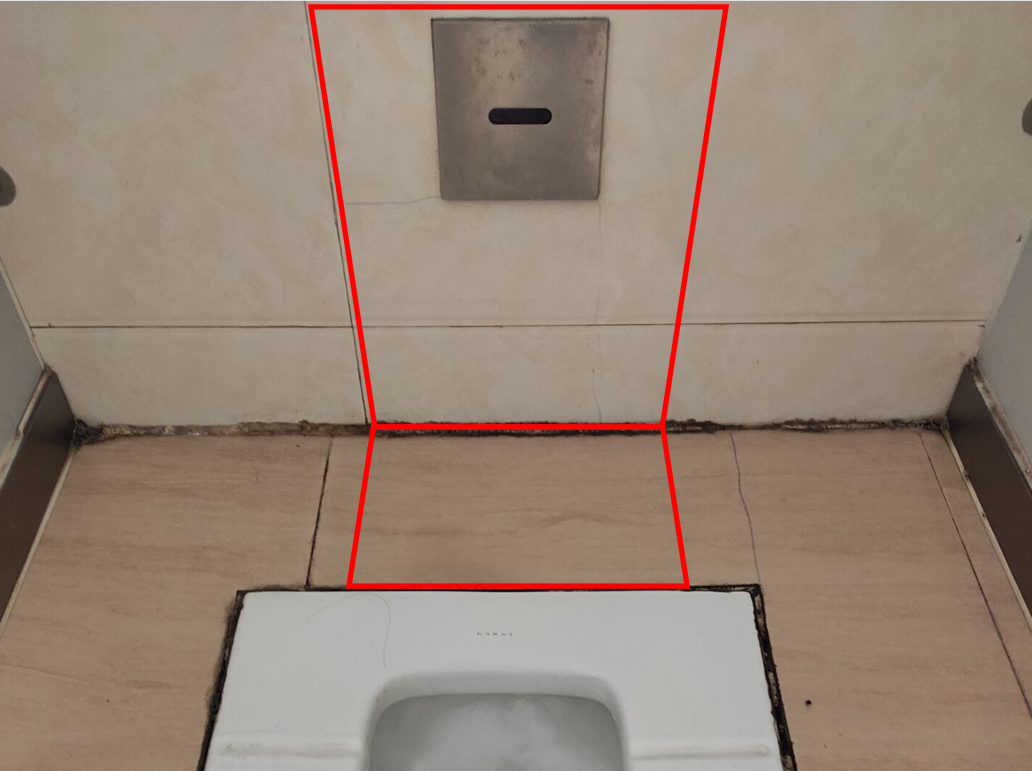 附图1-1墙面及地面开凿区域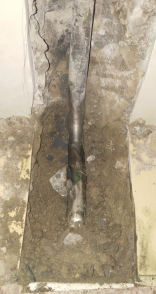 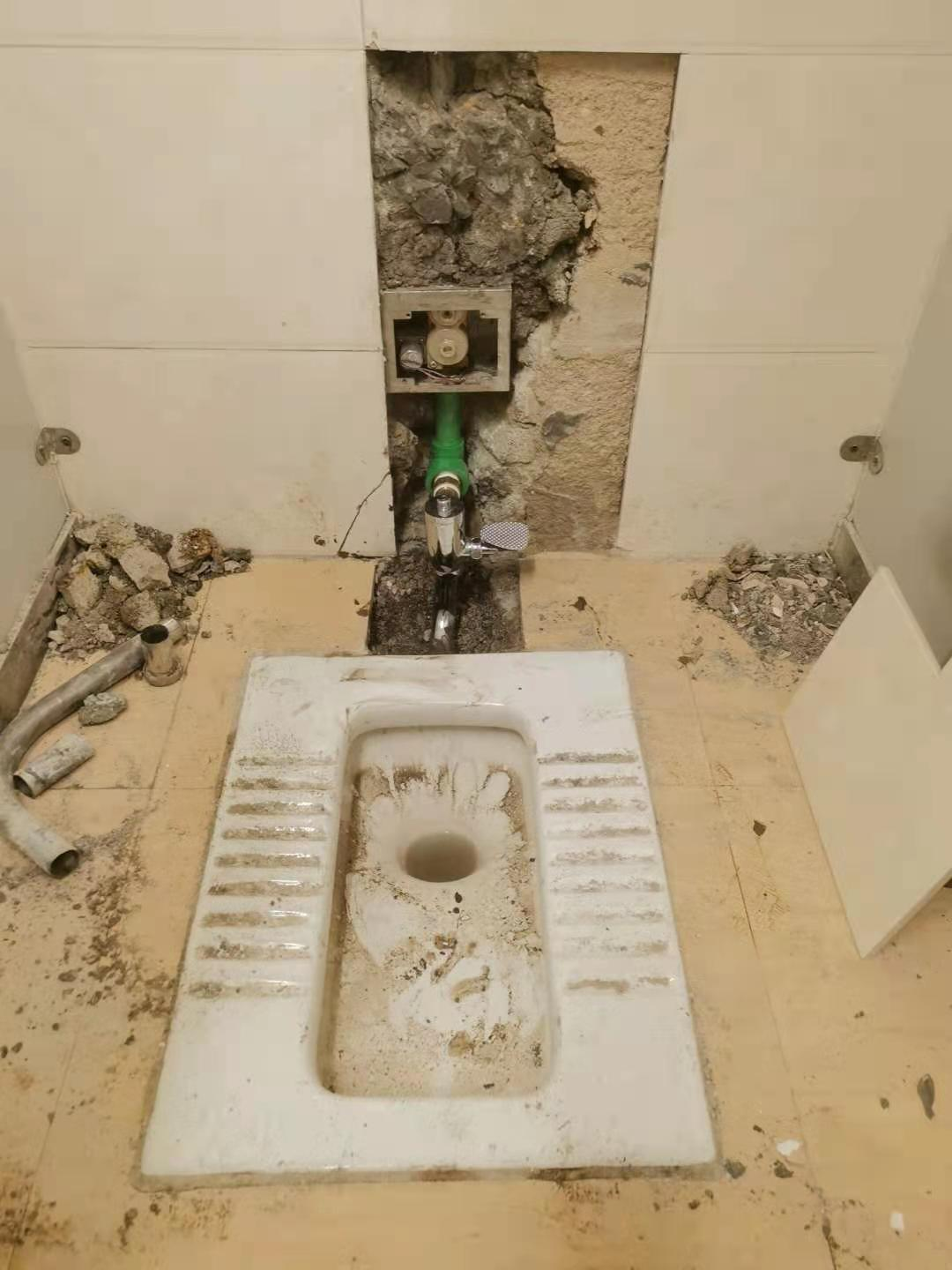 附图1-2 墙面及地面开凿示意图2.1.2 拆除旧冲洗阀及附件。拆除原感应器、阀门、管件、控制盒。2.1.3 安装新脚踏阀及附件。安装新阀门、管件、暗装底盒、脚踏阀及冲洗管，要求脚踏阀踏板距地高度在130mm±10mm范围内，脚踏阀距离墙体立面间隙在55mm±10mm范围内。    2.1.4 功能测试。对新装阀门、管件、脚踏阀及冲洗管进行通水测试、严密性测试。2.1.5 隐蔽施工。回填墙体、地面开凿空间，墙面瓷砖铺贴需敷设5mm厚1：1水泥砂浆，防滑地砖铺贴需敷设30mm厚1:3干硬性水泥砂浆结合层，面上撒素水泥。2.1.6 调节冲水量。调整踩踏脚踏阀冲水冲水量，以不溅射出蹲便池（地砖水平面）为标准。2.1.7 卫生清洁。施工完毕后，清除现场建筑及施工垃圾，做好瓷砖/地砖表面清洁工作。2.1.8 设备备件回收。所有拆除的金属管道、管件、阀门、控制器及安装底盒均需要交给甲方回收，严禁带离现场。2.1.9卫生间蹲便脚踏阀安装示意图及材料需求，示意图如附图1-3所示：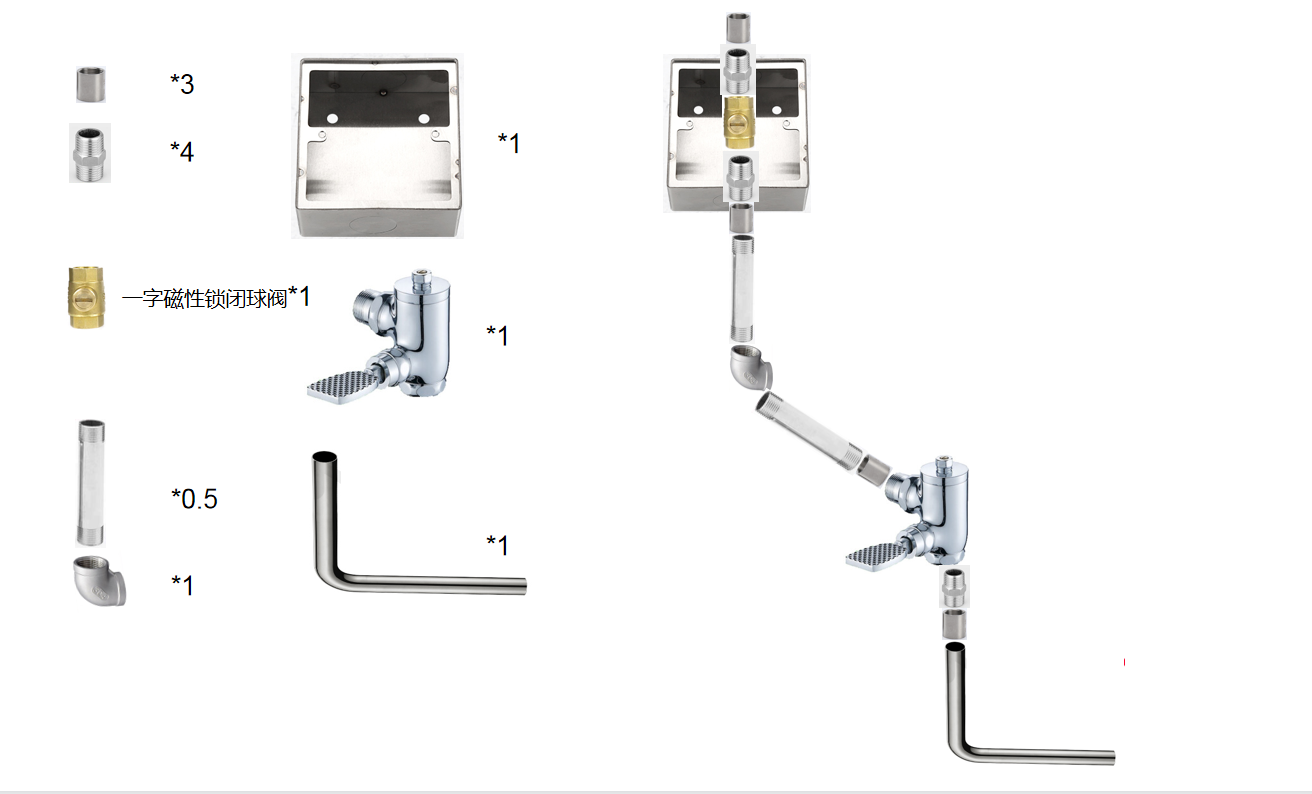 附图1-3  脚踏式冲水阀安装材料及示意图2.1.10脚踏式冲水阀更换材料（单个蹲位）详见附表1-1工程量清单中“单套改造数量”。在安装脚踏式冲水阀过程中，遇到个别冲洗阀结构有所差异的，以现场实际情况进行施工安装工作，如确需使用到附表1-1以外的材料或数量超出的，需提前向甲方报备，由此产生的一切费用由乙方承担。2.2技术要求2.2.1管道连接方式为螺纹连接，各连接处应使用密封胶水/胶带进行密封，各连接管件及脚踏阀接口应紧密不漏水，螺纹尺寸及误差应符合GB/T 7306.1或GB/T 7306.2的规定。2.2.2 材料要求2.2.2.1 材质要求详见附表1-1的“性能参数要求”一栏。2.2.2.2 脚踏式延时冲水阀应符合本标准强度及寿命检测的规定，在正常使用条件下启闭20万次不损坏、不渗漏并提供相关文件供甲方查验。2.2.3 卫生器具交付使用前应做通水及压力试验，需试验合格。附件3：附表3-1附表3-2附表3-3附表3-4附表3-5附表3-6附表3-7附表3-8附件4：合同违约处理通知单编号：合同编号-年月-两位数说明：1.本通知单一式三份，乙方执一份，业主执两份，由业主在合同执行过程中发现问题时填写；2.乙方若对本次违约处理有意见，须在《违约处理通知单》送达后2个工作日内向项目主办部门提交正式申诉材料提出申诉，否则视为接受违约处理意见，项目主办部门在收到申诉材料后须在5个工作日给予回复；3.《合同违约处理通知单》按照违约处理决定的金额和授权方案逐级签批或用印，不超过5000元由主办部门签批，5000（不含）-10000元公司分管副总经理签批并用运营公司印，10000元以上由公司总经理签批并用运营公司印；4.本通知单自送达之日起生效。送达时间基准为:(1)直接送达以签收人签收时间为准；（2）留置送达以通知单送达指定地点时间为准（如出现拒签情况，以通知单送达指定地点时派送人现场照片或物流信息显示送达时间为准）；（3）电子送达以发送人发出通知单时间为准。第六章评分办法一、评审原则1.1评审委员会成员构成：本项目由南宁轨道交通运营有限公司3人及以上单数组成评审小组，对比选申请文件按评审标准进行评审；由南宁轨道交通运营有限公司，纪检监察部门进行监督。1.2评审依据：评审委员会以比选文件、比选申请文件为评审依据。1.3评审方式：以封闭方式进行。二、评定方法2.1对资格性和符合性检查合格的比选申请文件，采用综合评分法进行评审，满分100分，其中技术满分60分，价格满分40分。2.2评审委员会将依照本比选文件相关要求，对照比选申请文件的应答进行比较，并对各比选申请文件的技术、价格内容进行评审打分。2.3如比选申请文件中有含义不明确，对同类问题表达不一致，或有明显的文字、数字计算错误的，评审小组可要求比选申请人进行必要的澄清、说明或补正，并详细记录，但不得改变比选申请文件的实质内容。评审小组对比选申请人提交的澄清、说明或补正有疑问的，可以要求比选申请人进一步澄清、说明或补正，直至满足比选评审小组的要求。如比选申请人拒绝接受澄清、说明或补正，该报价做无效报价处理。2.4总分=技术得分+价格得分。各项指标的分数计算四舍五入，取小数点后两位。计算比选申请人综合评分，并按照总分（综合得分）由高到低的顺序提出1-3名中选候选人，并编写评审报告。若比选申请人的综合得分相等时，技术评分高者优先；技术评分也相等的，比选报价评分高者优先，比选报价评分也相等的，以评审委员会记名投票的方式按少数服从多数的原则决定其排名顺序。三、评审流程3.1资格审查资格审查采用定性评审法，审查比选申请人是否符合法律、法规、规章及比选文件对企业资质、业绩和其他强制性标准，是否处于正常的经营状况等情况。在本阶段不符合任何一项资格评审标准的比选申请人将被招标人拒绝，不得进入下一阶段的评审。评审标准详见附表一《资格审查表》。3.2初步评审（1）评审委员会将对比选申请文件的实质性内容进行初步评审，判定其内容是否真实、完整，是否满足比选文件要求并在实质性内容上予以响应。（2） 如果比选申请文件实质性不响应比选文件的要求和条件的，评审委员会将判定为重大偏差并作否决比选申请处理，并且不允许比选申请人通过修正或撤销其不符要求的差异或保留，使之成为具有响应性的比选申请文件。（3）评审委员会根据比选文件的要求对比选申请人进行符合性评审，未通过符合性评审的比选申请人不得进入下一阶段的评审。评审标准见附表二《符合性评审表》。3.3详细评审3.3.1评审委员会对通过初步评审的投标文件的资信文件和技术文件进行详细评审。3.3.2评审委员会按照附表三《技术文件评分表》规定的量化因素和分值，对各比选申请人技术部分评审。各评委对比选申请人的各评分项评分累加后得出各评委的总得分。比选申请人技术得分取所有评委总得分的算术平均值（得分出现小数点，保留小数点后二位，第三位小数四舍五入）。3.3.3价格评审3.3.3.1评审委员会对通过初步评审的投标文件的报价文件进行详细评审。3.3.3.2投标报价有算术错误的，评标委员会按以下原则对投标报价进行修正，修正的价格经比选申请人书面确认后具有约束力。比选申请人不接受修正价格的，其投标作否决投标处理：(1）比选申请文件中的大写金额与小写金额不一致的，以大写金额为准；（2）总价金额与依据单价计算出的结果不一致的，以单价金额为准修正总价，但单价金额小数点有明显错误的除外；(3) 修正后的最终比选申请报价超过上限控制价的比选申请文件作否决投标处理。修正后的分项报价超过分项控制价的比选申请文件作否决投标处理。如项目设有综合单价控制价的，修正后的综合单价超过综合单价控制价的比选申请文件作否决投标处理；（4）若修正后的总价与投标报价不相等，则评标总价和中标价均以修正后的总价为准，如投人不接受按以上规则确定的评标总价和中标价，则其投标将被拒绝。3.3.3.3出现下列情况的比选申请文件将予以否决：（1）评审委员会发现比选申请人的报价明显低于其他比选申请报价，使得其投标报价可能低于其个别成本的，应当要求该比选申请人作出书面说明并提供相应的证明材料。比选申请人不能合理说明或者不能提供相应证明材料的，评审委员会应当认定该比选申请人以低于成本报价投标，否决其投标。（2）投标报价清单如有漏项的投标文件，将予以否决。3.3.4.4评审委员会按照附表四《比选报价评分表》规定的量化因素和分值，对各比选申请人的投标报价评审，并计算出价格得分（得分出现小数点，保留小数点后二位，第三位小数四舍五入）。   3.3.6评审结果通过价格评审计算出比选申请人的实际评审总价，填写《比选申请评审表》（见附表六），由评审委员会根据通过资格审查及符合性评审的比选申请人综合评分按照由高到低的顺序进行排序提出1-3名中选候选人，并编写评审报告。3.4澄清或补正3.4.1在评审阶段，评审委员会认为必要时，可书面通知比选申请人要求其澄清或补正比选申请文件中的问题，或者要求其补充某些资料。对此，比选申请人不得拒绝。3.4.2比选申请人须以书面形式提供澄清或补正文件，经评审委员会确认方可作为比选申请文件的组成部分。3.4.3比选申请人能够合理说明或提供有效证明资料的，评审委员会将予以采信，取消该疑问事项及对应的比选申请报价偏差；不能合理说明或者不能提供有效证明材料的，评审委员会将不予采信，该疑问事项及对应的比选申请报价偏差将确认成立，但其比选申请总价保持不变。3.4.4如果评审委员会对比选申请人提交的澄清、说明或补正依然存有疑问，可以对比选申请人进一步质疑。比选申请人应当相应地进一步澄清、说明或补正，直至评审委员会认为全部质疑得到解答。3.4.5比选申请人不得借澄清或补正问题的机会，与比选人及评审委员会私下接触或对原比选申请价和内容提出修改，但在评审中进行的初步修正，则不在此列。比选人不接受比选申请人主动提出的对比选申请文件的澄清或补正。3.5评审报告（1）评审委员会应根据评审情况和结果，向比选人提交评审报告。评审报告由评审委员会成员起草，按少数服从多数的原则通过。评审委员会全体成员应在评审报告上签字确认，评审专家如有保留意见可以在评审报告中阐明。（2）评审委员会根据综合评分由高到低顺序推荐中选候选人。综合评分相同时，则技术得分较高的排名靠前；如技术得分也相同，则价格得分较高的排名靠前；如价格得分也相同，则由评审委员会记名投票的方式按少数服从多数的原则决定其排名顺序。3.6否决比选申请条件比选申请文件有下列情形之一的，评审委员会应按否决比选申请处理：（1）不符合附表一《资格审查表》规定的；（2）不符合附表二《符合性评审表》规定的；（3）法定代表人未按规定出具授权委托书的(采用委托代理人形式的)；（4）在比选申请文件中有虚假文件和/或资料的；（5）比选申请文件中附有比选人不能接受的条件；（6）比选申请文件实质上不响应比选文件的要求的；（7）比选申请人以经评审委员会评审认定为低于成本的报价竞标； （8）比选申请人扰乱会场秩序，经劝阻仍然无理取闹的；（9）比选申请人未能按照评审委员会要求，对其比选申请文件进行澄清、说明和补正的；（10）比选申请人以他人的名义比选申请、串通比选申请、以行贿手段谋取中选或者以其他弄虚作假方式比选申请的。附表一 资格审查表资格审查表注：1.比选申请文件中的所有证明资料的复印件均应加盖比选申请人公章，原件备查；2. 评审结果填写：合格打√，不合格打×，凡评审结果有一项不合格者，结论为不通过。3.未通过资格审查，则作比选申请被否决处理并不得进入下一阶段评审。附表二 符合性评审表符合性评审表注：1.评审结果填写合格打√，不合格打×，凡评审结果有一项不合格者，结论为不通过。附表三 技术文件评分标准表技术文件评分标准表附表四 比选报价评分表比选报价评分表注：比选报价如有修正，需填写附表《比选报价修正表》并由比选人代表签字确认。附表五  综合评审得分表综合评审得分表附表六 比选申请价格评审表比选申请价格评审表注：1.如有修正，评审委员会需填写附表《比选申请报价修正表》并由比选申请人代表签字确认；如无修正，评审价=比选申请报价。2.若修正后的总价与投标报价不相等，则评标总价和中标价均以修正后的总价为准，如投人不接受按以上规则确定的评标总价和中标价，则其投标将被拒绝。附表：比选申请报价修正表注：若修正后的总价与投标报价不相等，则评标总价和中标价均以修正后的总价为准，如投人不接受按以上规则确定的评标总价和中标价，则其投标将被拒绝，修正后投标报价小数位数保留到分。条款号条款名称详细内容1.1比选人名称：南宁轨道交通运营有限公司地址：南宁市青秀区云景路83号联系人：李工/陈工联系电话：0771-2779268/0771-27789791.2项目名称南宁轨道交通1号线麻村站至石埠站卫生间蹲便感应式冲洗阀设备技术改造项目1.3项目编号2022041900081.4比选范围 南宁轨道交通1号线麻村站至石埠站卫生间蹲便感应式冲洗阀设备技术改造项目,具体详见用户需求书。1.5工期 合同签订之日起共90天，具体开工日期以比选人开工令发布时间为准。 1.6资金来源企业自有资金1.7上限控制价上限控制价：本项目不含税上限控制价为人民币贰拾壹万元整（￥210000.00元）。比选申请不含税报价高于上限控制价的比选申请文件将按否决比选申请处理。3比选申请人应具备的资格条件（1）比选申请人为中华人民共和国境内依法设立的法人或其他组织；（2）比选申请人没有处于被责令停业，或比选申请资格被住建部、国家安监总局、广西区或南宁市建设行政主管部门取消，或财产被接管、破产状态；在比选申请截止时间前3年内没有骗取中选、严重违约或重大质量安全责任事故。我方与其他比选申请人之间不存在单位负责人为同一人或者控股、管理关系的情况；未列入比选人不良信用名单；（3）比选申请人自2017年1月1日（备注：近5年）至比选申请截止时间前至少承接过1项合同金额不少于10万元的生活给水设备安装项目或参与1项轨道交通（车站数量不少于10座或者线路长度不少于12公里）综合机电设备（至少包含给排水专业）维修保养项目业绩；（4）比选申请人没有处于被行政主管部门或业主取消投标资格的处罚期内，且没有处于被责令停业，财产被接管、破产状态；（5）单位负责人为同一人或者存在控股、管理关系的不同单位，不得参加同一标段比选申请或者未划分标段的同一比选项目比选申请；（6）本项目不接受联合体比选申请，比选申请人未列入招标人不良信用名单的。6.1比选申请人要求澄清比选文件对比选文件提出疑问的截止时间：2022年12月6日前。比选申请人不在规定期限内提出，比选人有权不予答复，或答复后比选申请截止时间由比选人确定是否顺延。形式：书面为准（加盖法人单位公章，电子扫描件有效）6.1比选文件澄清发布方式南宁轨道交通集团有限责任公司官网(http://www.nngdjt.com)、中国e车网(http://www.ecrrc.com)6.1比选申请人确认收到澄清的方式不需要确认。澄清文件在发布公告的网站上发布之日起，视为比选申请人已收到该澄清。比选申请人未及时关注比选人在网站上发布的澄清文件造成的损失，由比选申请人自行负责。10.1构成比选申请文件的组成比选申请文件组成部分：资格审查文件、价格文件、技术文件资格审查文件（1）法定代表人授权书（格式见A1）及法定代表人资格证明书（如无授权时，只需提供法定代表人资格证明书，格式见A2），法定代表人及被授权人身份证复印件；（2）比选申请人有效的营业执照副本复印件或事业单位法人证书复印件等证明文件；（3）承诺书（格式见A3）；（4）类似项目业绩表（A4）[比选申请人业绩[比选申请人自2017年1月1日（备注：近5年）至比选申请截止时间前至少承接过1项合同金额不少于10万元的生活给水设备安装项目或参与1项轨道交通（车站数量不少于10座或者线路长度不少于12公里）综合机电设备（至少包含给排水专业）维修保养项目业绩。业绩证明文件：合同或业主证明，合同或业主证明文件中须体现出合同双方、合同签订时间、合同服务、承接线路车站座数或线路长度等内容，否则视为无效证明文件。上述业绩可以是投标人自身的，也可以是其母公司的业绩，若为其母公司业绩时，须提供其母公司全额出资的证明材料，证明材料是指《国家企业信用信息公示系统》截图或公司章程关键页，同时按格式提供《业绩承诺函》，否则不予认可。不接受分包或转包的合同业绩。]；（5）比选申请人认为应提交的其他比选申请资料（如有）。价格文件（1）比选申请报价一览表（格式见B1）；（2）比选申请函（格式见B2）；（3）比选申请报价表（格式见B3）；（4）比选申请人认为应提交的其他比选申请资料（如有）。技术文件（1）施工方案；（2）质保方案（如何进行质保服务保障等）；（3）技术需求偏离表（格式见C1）；（4）商务响应表（格式见C2）；（5）比选申请人认为应提交的其他比选申请资料（如有）。12.1比选申请报价（1）本项目采用不含税报价，在签订本项目合同时，遵循国家现行税法的相关规定在中标人不含税单价和合价的基础上逐项增加税费，并明确相应税率和税金。含税价格计算保留小数点后两位，含税合价为含税单价与数量的乘积，项目总价为分项合价之和。本合同最终税金在结算阶段，按实际产生的税金进行核算，但合同不含税价格不因国家税率调整而调整。（2）比选申请人须按第五章《用户需求书》中的技术需求及工程量清单的顺序填报比选申请报价表，不允许打乱顺序。14比选申请保证金不要求递交比选申请保证金15.1比选申请有效期自比选申请截止时间起90天16.1比选申请文件副本份数正本1份，副本4份。28.1比选申请截止时间2022年12月14日9时00分28.1递交比选申请文件地点单位：南宁轨道交通运营有限公司地址：南宁市青秀区云景路83号屯里车辆段综合楼205室 递交现场联系人：李工17776655479；22评审方法综合评分法（评审价以不含税总报价为基准）34.4放弃中选人资格中选人如放弃中选资格，则纳入比选人的不良信用名单名库，并禁止1年内不得投属于比选人的项目。36.1履约担保无36.5需要补充的其他内容1.比选申请人在递交比选申请文件时，同时递交比选申请文件电子版。2.比选申请文件电子版内容：资格审查文件、价格文件和技术文件3.比选申请文件电子版份数：1份。4.比选申请文件电子版形式：每份包括office版本（文本内容为Word格式，项目工程量清单为word或Excel格式）的全套比选申请文件(资格审查文件、价格文件和技术文件)和盖章后的全套比选申请文件(资格审查文件、价格文件和技术文件)正本的PDF版本扫描件。保存介质：U盘。5.比选申请文件电子版密封方式：比选申请文件电子版与纸质版比选申请文件一并装入比选申请文件袋中。36.5需要补充的其他内容1.本比选文件中描述比选申请人的“公章”是指根据我国对公章的管理规定，用比选申请人法定主体行为名称制作的印章，除本比选文件有特殊规定外，比选申请人的财务章、部门章、分公司章、工会章、合同章、比选申请专用章、业务专用章等其它形式印章均不能代替公章。2.本比选文件中描述比选申请人的“签字”是指比选申请人的法定代表人或被授权人亲自在比选文件规定签署处亲笔写上个人的名字的行为，私章、签字章、印鉴、影印等其它形式均不能代替亲笔签字。36.5需要补充的其他内容本项目比选文件的最终解释权归比选人。甲方：南宁轨道交通运营有限公司法定代表人或授权人：地址：广西南宁市青秀区云景路83号邮政编码：联系人：联系电话：传真：开户银行：纳税人识别号：乙方：法定代表人或授权人：地址：邮政编码：联系人：联系电话：传真：开户银行：纳税人识别号：比选申请报价不含税价格小写：        大写：        备注比选申请报价不含税价格小写：        大写：        税率工期共   天，具体开工日期以比选人开工令发布时间为准。共   天，具体开工日期以比选人开工令发布时间为准。共   天，具体开工日期以比选人开工令发布时间为准。序号物料名称参数/规格单位数量①不含税单价（元）②不含税合价（元）③=②*①备注1双外丝直接304不锈钢，DN25个6242双内丝直接304不锈钢，DN25个4683不锈钢管304不锈钢，DN25，壁厚不小于1.5mmm78490°内丝弯头304不锈钢，DN25个1565脚踏式延时冲水阀直角型，DN25，表面镀硌，铜质阀芯，进出水口径均为DN25，要求可正常踩踏使用20万次以上(需配套1根长约30cm、材质为304不锈钢的90°冲洗弯管及1套密封胶垫圈)个1566一字磁性锁闭球阀DN25，材质:黄铜；连接方式：双内螺纹连接个1567不锈钢暗装底盒（带盖板）底盒及盖板均为304不锈钢材质，厚度不小于1mm；底盒长宽深：150mm*150mm*110mm，进、出水管孔中心点位于中线，孔径：39mm，四角设安装盖板的螺纹连接孔（孔径：3mm）；盖板长宽：150mm*150mm，四边平整光滑，四角设安装盖板的连接孔个156包含十字螺钉、螺帽等安装固定用材8墙面瓷砖颜色：白色；尺寸300mm*600mm/片（2片/蹲位）1. 8~10mm厚300*600m釉面砖；2. 品牌参照或相当于“东鹏、马可波罗、冠珠”；㎡56.16具体色号、材质以现场原墙面瓷砖材质确定9防滑地砖颜色：米黄色；尺寸300mm*300mm/片（2片/蹲位）1. 8~10mm厚300*300防滑地砖。2. 品牌参照或相当于“东鹏、马可波罗、冠珠”。㎡28.08具体色号、材质以现场原地面砖材质确定合计合计合计合计合计合计序号用户需求书条目号用户需求书要求比选申请文件响应偏离说明12.2计划工期90天25.1.2劳保配置要求包括但不限于表5.1.2-1中的内容。37.2.1整体脚踏阀套装有出厂检验合格证书，并应具有使用说明书和安装说明书。48.1项目质保期为1年，自验收合格之日起计算；质保期内乙方需提供免费上门维修（包含所有配件的更换及服务）及保养服务。58.2质保期内出现的工程质量问题，乙方需在甲方发出通知后1小时内做出响应，4小时到达维修现场。一般问题应在8小时内解决，其它无法迅速解决的问题应在96小时内解决。69附件1采购的货物须满足附表1-1工程量清单内货物的性能参数要求。我方确认：除了表中所列的条款外，我方的比选申请函将依从比选文件对于技术的全部要求和规定。我方确认：除了表中所列的条款外，我方的比选申请函将依从比选文件对于技术的全部要求和规定。我方确认：除了表中所列的条款外，我方的比选申请函将依从比选文件对于技术的全部要求和规定。我方确认：除了表中所列的条款外，我方的比选申请函将依从比选文件对于技术的全部要求和规定。我方确认：除了表中所列的条款外，我方的比选申请函将依从比选文件对于技术的全部要求和规定。我方确认：除了表中所列的条款外，我方的比选申请函将依从比选文件对于技术的全部要求和规定。项目比选文件要求内容所在章节包含内容比选申请人承诺是否响应比选文件要求备注第二章 比选申请须知第二章 比选申请须知第二章 比选申请须知第二章 比选申请须知第二章 比选申请须知1比选申请须知前附表本章节全部内容完全响应2比选申请须知正文本章节全部内容完全响应第三章 合同条款第三章 合同条款第三章 合同条款第三章 合同条款第三章 合同条款1合同协议书本章节全部内容完全响应2合同条款本章节全部内容完全响应第五章用户需求书第五章用户需求书第五章用户需求书第五章用户需求书第五章用户需求书1商务要求本章节全部内容完全响应站点站厅层蹲位数量站厅层蹲位数量站台层蹲位数量站台层蹲位数量改造数量计划工期（天）站点男卫女卫男卫女卫改造数量计划工期（天）石埠站1168169鹏飞路站122495西乡塘客运站1244116清川站122495动物园站122385鲁班路站2224106广西大学站2134106火车站226122212朝阳广场站5128164124民族广场站2224106麻村站2224106总计2030396715690序号名称单位数量备注1安全帽顶1/人符合GB2811-2007《安全帽》标准和EN397标准2劳保鞋双1/人符合GB21148-2007、GB12011-2009标准3棉麻手套双2/人4工作服套1/人5防尘口罩只按需配备序号货物名称性能参数要求单位单套改造用量项目改造总用量1双外丝直接304不锈钢，DN25个46242双内丝直接304不锈钢，DN25个34683不锈钢管304不锈钢，DN25，壁厚不小于1.5mmm0.578490°内丝弯头304不锈钢，DN25个11565脚踏式延时冲水阀直角型，DN25，表面镀硌，铜质阀芯，进出水口径均为DN25，要求可正常踩踏使用20万次以上(需配套1根长约30cm、材质为304不锈钢的90°冲洗弯管及1套密封胶垫圈)个11566一字磁性锁闭球阀DN25，材质:黄铜；连接方式：双内螺纹连接个11567不锈钢暗装底盒（带盖板）底盒及盖板均为304不锈钢材质，厚度不小于1mm；底盒长宽深：150mm*150mm*110mm，进、出水管孔中心点位于中线，孔径：39mm，四角设安装盖板的螺纹连接孔（孔径：3mm）；盖板长宽：150mm*150mm，四边平整光滑，四角设安装盖板的连接孔个11568墙面瓷砖颜色：白色；尺寸300mm*600mm/片（2片/蹲位）1. 8~10mm厚300*600m釉面砖；2. 品牌参照或相当于“东鹏、马可波罗、冠珠”；㎡0.3656.169防滑地砖颜色：米黄色；尺寸300mm*300mm/片（2片/蹲位）1. 8~10mm厚300*300防滑地砖。2. 品牌参照或相当于“东鹏、马可波罗、冠珠”。㎡0.1828.08项目设施安装质量检查表(隐蔽前)项目设施安装质量检查表(隐蔽前)项目设施安装质量检查表(隐蔽前)项目设施安装质量检查表(隐蔽前)项目设施安装质量检查表(隐蔽前)项目名称、编号及合同编号项目名称：项目编号：合同编号：项目名称：项目编号：合同编号：项目名称：项目编号：合同编号：项目名称：项目编号：合同编号：项目地点工程数量施工单位测试单位质量控制资料阀体及管件供货证明、开箱检验单及产品合格证是否完成是   否是   否序号设施安装质量检查内容检查结果检查人员(签名/日期)备注1墙面及地面开凿时切割是否整齐是 否2阀体及管件连接处是否为螺纹连接；连接处是否使用生料带是 否3阀体及管件连接处无飞边、毛刺是 否4阀体及连接件位置是否易于拆卸、维修是 否5脚踏阀踏板距地高度是否在130mm±10mm范围内，脚踏阀距离墙体立面间隙是否在55mm±10mm范围内是 否7阀体及管件安装是否紧固是 否8阀体及管件表面无损伤及凹凸弯扁等缺陷是 否9冲水管与便盆连接处是否设置密封垫圈是 否10整体是否美观是 否施工单位施工人员：        年    月    日         年    月    日         年    月    日 施工单位项目负责人：        年    月    日         年    月    日         年    月    日 检查单位工班长：        年    月    日         年    月    日         年    月    日 检查单位技术主办：        年    月    日         年    月    日         年    月    日 项目设施安装质量验收表(隐蔽前)项目设施安装质量验收表(隐蔽前)项目设施安装质量验收表(隐蔽前)项目设施安装质量验收表(隐蔽前)项目名称、编号及合同编号项目名称:项目编号：合同编号：项目名称:项目编号：合同编号：项目名称:项目编号：合同编号：项目地点工程数量施工单位验收单位项目设施安装质量验收结论项目设施安装质量验收结论项目设施安装质量验收结论项目设施安装质量验收结论施工单位施工人员：        年    月    日         年    月    日 施工单位项目负责人：        年    月    日         年    月    日 验收单位工班长：        年    月    日         年    月    日 验收单位技术主办：        年    月    日         年    月    日 项目通水及严密性测试记录表(隐蔽前)项目通水及严密性测试记录表(隐蔽前)项目通水及严密性测试记录表(隐蔽前)项目通水及严密性测试记录表(隐蔽前)项目通水及严密性测试记录表(隐蔽前)项目名称、编号及合同编号项目名称：项目编号：合同编号：项目名称：项目编号：合同编号：项目名称：项目编号：合同编号：项目名称：项目编号：合同编号：项目地点工程数量施工单位测试单位质量控制资料项目设施安装质量验收表(隐蔽前)是否完成是   否是   否序号通水及严密性测试内容测试结果测试人员(签名/日期)备注1进水阀门（一字闭锁球阀）通断功能是否正常是 否2按压脚踏板完成脚踏阀冲水动作，观察脚踏阀及连接管道是否正常通水是 否3阀体或连接管道在使用过程中是否出现渗漏水的现象是 否4打开进水阀门完成冲水动作并静置12h后，观察阀体及连接管道是否出现渗漏水的迹象是 否施工单位施工人员：年    月    日年    月    日年    月    日施工单位项目负责人：年    月    日年    月    日年    月    日测试单位工班长：年    月    日年    月    日年    月    日测试单位技术主办：年    月    日年    月    日年    月    日项目通水及严密性测试验收表(隐蔽前)项目通水及严密性测试验收表(隐蔽前)项目通水及严密性测试验收表(隐蔽前)项目通水及严密性测试验收表(隐蔽前)项目名称、编号及合同编号项目名称:项目编号：合同编号：项目名称:项目编号：合同编号：项目名称:项目编号：合同编号：项目地点工程数量施工单位验收单位项目通水及严密性测试验收结论项目通水及严密性测试验收结论项目通水及严密性测试验收结论项目通水及严密性测试验收结论施工单位施工人员：        年    月    日         年    月    日 施工单位项目负责人：        年    月    日         年    月    日 验收单位工班长：        年    月    日         年    月    日 验收单位技术主办：        年    月    日         年    月    日 项目隐蔽工程检查表项目隐蔽工程检查表项目隐蔽工程检查表项目隐蔽工程检查表项目隐蔽工程检查表项目名称、编号及合同编号项目名称：项目编号：合同编号：项目名称：项目编号：合同编号：项目名称：项目编号：合同编号：项目名称：项目编号：合同编号：项目地点工程数量施工单位检查单位质量控制资料项目通水及严密性测试验收表(隐蔽前)是否完成是 否是 否序号隐蔽工程检查内容检查结果检查人员(签名/日期)备注1管件在隐蔽前材质是否符合合同要求，未发生更换及损坏是 否2阀体及管件在隐蔽前是否发生渗漏水情况是 否3阀体及管件在隐蔽前是否安装紧固是 否4阀体及管件在隐蔽过程中使用水泥填埋时是否平整是 否5墙面瓷砖铺贴前是否敷设5mm厚1：1水泥砂浆是 否6防滑地砖铺贴前是否敷设30mm厚1:3干硬性水泥砂浆结合层并在面上撒素水泥是 否7瓷砖敷设是否整齐、无控股是 否施工单位施工人员：        年    月    日         年    月    日         年    月    日 施工单位项目负责人：        年    月    日         年    月    日         年    月    日 检查单位工班长：        年    月    日         年    月    日         年    月    日 检查单位技术主办：        年    月    日         年    月    日         年    月    日 项目隐蔽工程验收表项目隐蔽工程验收表项目隐蔽工程验收表项目隐蔽工程验收表项目名称、编号及合同编号项目名称:项目编号：合同编号：项目名称:项目编号：合同编号：项目名称:项目编号：合同编号：项目地点工程数量施工单位验收单位项目隐蔽工程验收结论项目隐蔽工程验收结论项目隐蔽工程验收结论项目隐蔽工程验收结论施工单位施工人员：        年    月    日         年    月    日 施工单位项目负责人：        年    月    日         年    月    日 验收单位工班长：        年    月    日         年    月    日 验收单位技术主办：        年    月    日         年    月    日 项目使用功能测试记录表项目使用功能测试记录表项目使用功能测试记录表项目使用功能测试记录表项目使用功能测试记录表项目名称、编号及合同编号项目名称：项目编号：合同编号：项目名称：项目编号：合同编号：项目名称：项目编号：合同编号：项目名称：项目编号：合同编号：项目地点工程数量施工单位测试单位序号使用功能测试内容（踩踏3次/套作为测试条件开展以下测试内容）测试结果测试人员（签名/日期）备注1阀体或脚踏板在使用过程中是否出现位移的现象是 否2阀体或脚踏板在使用过程中是否出现损坏、脱落、变形等现象是 否3脚踏阀开启流量是否符合现场要求是 否4脚踏阀在使用过程中是否出现冲水不止的现象是 否5脚踏阀在使用过程中是否出现无法冲水的现象是 否6冲洗阀冲水时不应有溅水现象，冲洗时间不应超过12s，当连续冲洗3次超过12s，既判定为不合格。合格 不合格施工单位施工人员：        年    月    日         年    月    日         年    月    日 施工单位项目负责人：        年    月    日         年    月    日         年    月    日 测试单位工班长：        年    月    日         年    月    日         年    月    日 测试单位技术主办：        年    月    日         年    月    日         年    月    日 项目使用功能测试验收表项目使用功能测试验收表项目使用功能测试验收表项目使用功能测试验收表项目名称、编号及合同编号项目名称:项目编号：合同编号：项目名称:项目编号：合同编号：项目名称:项目编号：合同编号：项目地点工程数量施工单位验收单位项目使用功能测试验收结论项目使用功能测试验收结论项目使用功能测试验收结论项目使用功能测试验收结论施工单位施工人员：        年    月    日         年    月    日 施工单位项目负责人：        年    月    日         年    月    日 验收单位工班长：        年    月    日         年    月    日 验收单位技术主办：        年    月    日         年    月    日 项目名称项目名称合同编号合同编号乙方乙方业主主办部门业主主办部门合同违约情况合同违约情况违约处理意向违约处理意向业主审批意见主办部门业主审批意见相关部门业主审批意见公司分管副总经理业主审批意见公司总经理送达日期送达日期送达方式送达方式直接送达(  签收人：留置送达(  送达地址：                              情况说明：（举例：XXX拒签）  电子送达(  （网络通讯工具账号、电子邮箱地址等）直接送达(  签收人：留置送达(  送达地址：                              情况说明：（举例：XXX拒签）  电子送达(  （网络通讯工具账号、电子邮箱地址等）序号项目内容合格条件标准评审依据评审结果（合格/不合格）备注1身份证明材料法定代表人授权书及法定代表人资格证明书（如无授权时，只需提供法定代表人资格证明书）、法定代表人及被授权人身份证复印件。法定代表人授权书，法定代表人资格证明书和身份证复印件提供法定代表人授权书及法定代表人资格证明书（如无授权时，只需提供法定代表人资格证明书），法人及被授权人身份证复印件加盖公章。2比选申请人资格比选申请人为中华人民共和国境内依法设立的法人或其他组织。营业执照副本或事业单位法人证书等证明文件比选申请人有效的营业执照或事业单位法人证书复印件等证明文件，并加盖公章。3业绩证明比选申请人自2017年1月1日（备注：近5年）至比选申请截止时间前至少承接过1项合同金额不少于10万元的生活给水设备安装项目或参与1项轨道交通（车站数量不少于10座或者线路长度不少于12公里）综合机电设备（至少包含给排水专业）维修保养项目业绩。相应的业绩证明材料提供相应的业绩证明材料：①合同文件；②业主（采购方）开具的证明材料，但所提供的材料须能明确反映项目特征，复印件加盖比选申请人公章；③比选申请人为子公司的，需提供以下业绩证明文件：合同或业主证明，合同或业主证明文件中须体现出合同双方、合同签订时间、合同服务、承接线路车站座数或线路长度等内容，否则视为无效证明文件。上述业绩可以是投标人自身的，也可以是其母公司的业绩，若为其母公司业绩时，须提供其母公司全额出资的证明材料，证明材料是指《国家企业信用信息公示系统》截图或公司章程关键页，同时按格式提供《业绩承诺函》，否则不予认可。不接受分包或转包的合同业绩。4承诺书比选申请人没有处于行政主管部门或业主取消比选申请资格的处罚期内，且没有被责令停业，财产被接管，破产状态；比选申请截止日前3年内没有骗取中选、严重违约或重大质量安全责任事故的情况。与其他比选申请人之间不存在单位负责人为同一人或者控股、管理关系的情况。比选申请人未列入比选人不良信用名单。承诺书原件按规定格式提供承诺书序号评审项目评审结果结论1比选申请文件按规定签署和盖章2比选申请文件的实质性内容按规定填写、内容齐全；（按比选文件第四章节规定格式填写的）3比选申请人在资格审查文件或技术文件中未透露有关报价的信息4在比选申请文件中无虚假文件或资料的5技术部分响应、偏离情况说明无负偏离的6商务响应表无负偏离的7比选申请文件按比选文件要求提供按期完成承诺书的8比选申请文件按比选文件要求提供售后服务承诺书的9无比选文件、法律、法规规定的其他否决比选申请条件序号评审内容及分值评审内容及分值标准分评审标准得分1人员配置（满分14分）项目经理（兼技术负责人）资历0≤m≤14①具有建造师资质的，得2分，满分2分；②在承接过的1项合同金额不少于10万元的生活给水设备安装项目或1项轨道交通（车站数量不少于10座或者线路长度不少于12公里）综合机电设备（至少包含给排水专业）维修保养项目中担任项目经理或技术负责人的，每承接过1项得6分，满分12分；①+②满分14分。2施工进度、质量保证措施（满分25分）施工进度、质量保证措施（满分25分）20＜m≤25公司管理制度完善，针对本项目特点制定现场管理方案有效，施工进度分解准确、完整，计划编制合理、可行性强，安全生产和文明施工措施完善，管件、阀件选材优良，施工工艺优良，设备维护及故障响应措施有力，工期少于80天。2施工进度、质量保证措施（满分25分）施工进度、质量保证措施（满分25分）15＜m≤20公司管理制度一般，针对本项目特点制定的现场管理方案一般，施工进度分解较清晰、准确度一般、完整性一般，计划编制合理性一般、可行性一般，安全生产和文明施工措施一般，管件、阀件选材一般，施工工艺一般，设备维护及故障响应措施一般，工期少于90天。2施工进度、质量保证措施（满分25分）施工进度、质量保证措施（满分25分）0≤m≤15公司管理制度模糊，未制定现场管理方案，施工进度分解较不清晰、不准确、完整性差，计划编制不合理、可行性差，安全生产和文明施工措施差，管件、阀件选材较差，施工工艺差，设备维护及故障响应措施差，对本项目不了解，工期为90天。3企业业绩（满分15分）企业业绩（满分15分）0≤m≤15每提供1项合同金额不少于10万元的生活给水设备安装项目的业绩或提供1项轨道交通（车站数量不少于10座或者线路长度不少于12公里）综合机电设备（至少包含给排水专业）维修保养项目业绩的得5分，本项满分15分。4履约基础能力（满分4分）履约基础能力（满分4分）0≤m≤4投标人在项目所在地注册且具备独立法人资格，且能提供就近服务的(以企业营业执照为准），得4分，其他情形得1分。5社会经济贡献社会经济贡献2根据投标人提供的经项目所在地税务局盖章的 2021 年度纳税证明材料，其中投标人纳税合计金额在   2   万元以上的得2分；纳税合计金额在   1-2  万元(含)的得1分；其余不得分；本项满分2分。技术评审总分技术评审总分技术评审总分60分序号项目基准价评分标准分值得分1比选报价进入商务文件评审的比选申请人才能进行价格分评审。（1）有效报价范围：为投标总价低于或等于比选控制价，通过资格评审、符合性评审、技术评审的，经评标委员会审定不存在严重不平衡、不合理、不低于其企业成本的比选申请人的投标总价。（2）在有效报价范围内，满足比选文件要求且投标报价最低的投标报价为评标基准价，基准价报价得分为40分。比选申请人有效报价每高于基准价1%，扣2分，计算公式：报价得分=40－（投标人的报价－基准价）/基准价×2×100 ，本项最低分0分。计算结果保留小数点后2位。0≤m≤4040序号项　目满分得分1技术文件得分602比选报价得分40最终得分（合计）最终得分（合计）最终得分（合计）序号比选申请人名称修正前比选申请报价是否有修正评审价（元）排名编号修正项目修正前比选申请报价修正后比选申请报价比选申请人名称比选申请人声明我单位（□接受□不接受）本评审办法第3.3款价格评审确定的评审总价和中选价。我单位（□接受□不接受）本评审办法第3.3款价格评审确定的评审总价和中选价。我单位（□接受□不接受）本评审办法第3.3款价格评审确定的评审总价和中选价。比选申请人代表签字                                                                     日期：    年  月   日                                                                     日期：    年  月   日                                                                     日期：    年  月   日